На основу члана 20. Правилника о спровођењу конкурса које расписује Покрајински секретаријат за пољопривреду, водопривреду и шумарство („Службени лист АПВ“, број 8/23, 56/23 и 17/24) и члана 11. Правилника за расподелу средстава из буџетског фонда за развој ловства АП Војводине за 2024. годину („Службени лист АПВ“ број 17/24) покрајински секретар за пољопривреду, водопривреду и шумарство дана 19.06.2024. године, доносиОДЛУКУ
о опредељивању средстава по Конкурсу за расподелу средстава из буџетског фонда за развој ловства АП Војводине за 2024. годину 
1.
Средства у висини од 108.665.265,00 динара предвиђена Тачком III Покрајинске скупштинске одлуке о годишњем програму коришћења средстава из буџетског фонда за развој ловства АП Војводине за 2024. годину („Службени лист АПВ“, број 45/23) за суфинансирање израде и реализације програма и пројеката развоја ловства, опреме, истраживања и израде и реализације пројеката ради унапређивања стања популације дивљачи и њених станишта на територији АП Војводине и друге намене у складу са Законом о дивљачи и ловству,  по спроведеном Конкурсу за расподелу средстава из буџетског фонда за развој ловства АП Војводине за 2024. годину који је објављен у „Службеном листу АПВ“, број 17/ 24 и сајту Покрајинског секретаријата  о чијем је  објављивању јавност обавештена објавом у дневном листу „Дневник“ дана 06.04.2024. године, а који је спроведен по Правилнику за расподелу средстава из буџетског фонда за развој ловства АП Војводине за 2024. годину  („Службени лист АПВ“, број 17/24), сходно бодовној листи коју је утврдила Комисија за спровођење Конкурса за расподелу средстава из буџетског фонда за развој ловства АП Војводине за 2024. годину од дана 18.06.2024. године, расподељују се у износу од  108.612.390,00 динара и то: 2.Одбијају се пријаве: 3.Одбацују се пријаве:4.Након доношења одлуке о додели бесповратних средстава, покрајински секретар у име Покрајинског секретаријата закључује уговор о додели средстава с корисником, којим се регулишу права и обавезе уговорних страна.5.На основу ове одлуке покрајински секретар доноси, решење са образложењем и поуком о правном средству за подносиоце пријава којима су пријаве одбијене или одбачене или нису у потпуности прихваћене.6.Средства опредељена тачком 1. ове Одлуке изузета су од налога за принудну наплату јер представљају субвенцију, те се даје сагласност Корисницима средстава да отвори наменске рачуне код Управе за трезор.7.Ову одлуку обајвити на сајту Покрајинског секретаријат за пољопривреду, водопривреду и шумарство.О б р а з л о ж е њ еПокрајински секретаријат за пољопривреду, водопривреду и шумарство (у даљем тексту: Секретаријат), објавио је Конкурсу  за расподелу средстава из буџетског фонда за развој ловства АП Војводине за 2024. годину - (у даљем тексту: Конкурс) у „Службеном листу АПВ“, број 17/24 и сајту Покрајинског секретаријата а о чијем објављивању је јавност обавештена објавом у дневном листу „Дневник“ од  06.04..2024. године и и донео је Правилник за спровођење Конкурса за за расподелу средстава из буџетског фонда за развој ловства АП Војводине за 202. годину - (Службени лист АПВ“ број 17/24) (у даљем тексту: Правилник).Чланом 9. Правилника је прописано да Комисија разматра пријаве поднете на Конкурс и сачињава предлог Одлуке о додели средстава, а да коначну одлуку доноси Покрајински секретар за пољопривреду, водопривреду и шумарство. Комисија је доставила Записник о раду са предлогом одлуке о опредељивању средстава бр. 001291170 2024 09419 008 000 000 001- З од 18.06.2024. године.Комисија је констатовала да је по расписаном Конкурсу пристигло укупно 261 пријава са 368 захтева.пристигло 100  пријава100 пријава  су благовременеод укупног броја пристиглих пријава 94 пријaве испуњавају  све услове предвиђене конкурсом и правилником, док је 6 пријава одбачено. Подносиоци пријава, њих 94, са којима се покрајинском секретару за пољопривреду, водопривреду и шумарство предлаже да закључи  уговор о додели бесповратних средстава са оствареним бројем бодова и предложеним износом средстава приказани су прилогу број 1.Подносиоци пријава, њих 6, којима су пријаве одбачене и разлози одбијања приказани су у прилогу број 2.Подносиоци пријава, њих 6, којима су пријаве одбачене и разлози одбацивања приказани су у прилогу број 3.Прилог 1.Напомена: Корисницима два или више ловишта, износи по ловишту за набавку фазанске дивљачи, а због великог броја пријава и недостатка средстава, су умањени за 5,5 %, како би све уредне пријаве за набавку фазанске дивљачи, биле прихваћене.Прилог 2. Прилог 3.пристигло  је 2 пријаве2 пријава су благовремене, Од укупног броја пристиглих пријава две пријaве испуњавају све услове предвиђене конкурсом и правилником. Подносиоци пријава, њих  2 , са којима се покрајинском секретару за пољопривреду, водопривреду и шумарство предлаже да закључи  уговор о додели бесповратних средстава са оствареним бројем бодова и предложеним износом средстава приказани су прилогу  4.Прилог 4.пристигло  је 38 пријавa све пријаве су благовремене, од укупног броја пристиглих пријава 32 пријaве испуњавју услове предвиђене конкурсом и правилником.	Подносиоци пријава, њих 21 са којима се покрајинском секретару за пољопривреду, водопривреду и шумарство предлаже да закључи  уговор о додели бесповратних средстава са оствареним бројем бодова и предложеним износом средстава приказани су прилогу 5.Подносиоци пријава, њих 11, којима су пријаве прихватљиве али се одбијају за које недостају средста приказани су у прилогу 6;Подносиоци пријава, њих 6, којима су пријаве одбијене или одбачене и разлози одбацивања приказани су у прилогу 7;Прилог 5.Прилог 6.Прилог 7.1.в. Суфинансирање изградње и реконструкције ловно - техничких објеката и набавке живе дивљачи у ловиштима посебне намене у висини од 24.985.659,00 динарапристигло 6 пријавасве пријаве су благовремене Од укупног броја пристиглих пријава 4 пријaве испуњавају све услове предвиђене конкурсом и правилником, док је 1 (једна) пријва са два пројекта одбијена. Подносиоци пријава, њих 4, са којима се покрајинском секретару за пољопривреду, водопривреду и шумарство предлаже да закључи  уговор о додели бесповратних средстава са оствареним бројем бодова и предложеним износом средстава приказани су прилог 8.Подносиоци пријава, њих 1 са два пројекта, којима су пријаве одбијене и разлози одбијања приказани су у прилог 9;Прилог 8.*На основу Закона о дивљачи и ловству „Службени гласник РС“, број 18/10 и члана 82. став 4. „Програми унапређивања заштите и гајења дивљачи за ловну годину“,,, „Програми за оснивање узгајалишта дивљачи посебне намене имају приоритет при додели бесповратних средстава.“.Прилог 9.За финансирање набавке опреме за кориснике ловишта, укупно је пристигло 220  пријава. све пријаве су благовремене, Од укупног броја пристиглих пријава 173 пријaве,  испуњавју  услове предвиђене конкурсом и правилником, док је 82 пријаве одбијено или одбачено. •    Подносиоци пријава, њих 138, са којима се покрајинском секретару за пољопривреду, водопривреду и шумарство предлаже да закључи  уговор о додели бесповратних средстава са оствареним бројем бодова и предложеним износом средстава приказани су прилогу  10.Подносиоци пријава, њих 53, којима је пријаве одбијена и разлози одбијања приказани су у прилогу 11;         •      Подносиоци пријава, њих 29, којима је пријавеодбачене и разлози одбацивања приказани су у прилогу 12;Прилог 10.Прилог 11.Прилог 12.пристигла  је 1 пријава1 пријава је благовремена, Од укупног броја пристиглих пријава 1 пријaвa испуњава све услове предвиђене конкурсом и правилником,. Подносиоци пријава, њих 1 , са којима се покрајинском секретару за пољопривреду, водопривреду и шумарство предлаже да закључи  уговор о додели бесповратних средстава са оствареним бројем бодова и предложеним износом средстава приказани су прилогу 13Прилог 13. за субвенционисање трошкова осигурања корисника ловишта на име штете од дивљачи за наступајућу ловну годину и то штете од дивљачи на усевима и штете од удара дивљачи у саобраћају, као и трошкова осигурња од последица несрећног случаја – незгоде у лову, пристигла  је једна пријава.Пријава је благовременаОд укупног броја пристиглих пријава 1 пријaва испуњава услове предвиђене конкурсом и правилником.Подносиоци пријава, њих 1, са којима се покрајинском секретару за пољопривреду, водопривреду и шумарство предлаже да закључи  уговор о додели бесповратних средстава са оствареним бројем бодова и предложеним износом средстава приказани су -  прилогу 14.Прилог 14.Имајући у виду горе наведено, на основу предлога Комисије одлучено је као у диспозитиву.Поука о правном леку: Против ове одлуке није дозвољена жалба. На основу ове одлуке покрајински секретар доноси решење са образложењем и поуком о правном средству за подносиоце пријава којима су пријаве одбијене или одбачене или нису у потпуности прихваћене.Покрајински секретарВладимир ГалићДоставити:ОбрађивачуСектору за финансијско матеијалне пословеЗа сајт у електронској формиЗа предмет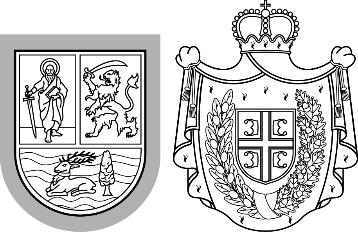 Република СрбијаАутономна покрајина ВојводинаПокрајински секретаријат запољопривреду, водопривреду и шумарствоБулевар Михајла Пупина 16, 21000 Нови СадТ: +381 21 487 44 11; 456 721 F: +381 21 456 040  psp@vojvodina.gov.rsБРОЈ:  001291170 2024 09419 008 000 000 001-О	                 ДАТУМ: 19. јун.2024. године1.а. набавку одраслих  јединки живе дивљачи - фазана (Phasianus colchicus), (старости најмaње 16 недеља) за потребе уношења у ловишта у периоду октобар – децембар у висини од 36.267.788,00 динара1.а. набавку одраслих  јединки живе дивљачи - фазана (Phasianus colchicus), (старости најмaње 16 недеља) за потребе уношења у ловишта у периоду октобар – децембар у висини од 36.267.788,00 динара1.а. набавку одраслих  јединки живе дивљачи - фазана (Phasianus colchicus), (старости најмaње 16 недеља) за потребе уношења у ловишта у периоду октобар – децембар у висини од 36.267.788,00 динара1.а. набавку одраслих  јединки живе дивљачи - фазана (Phasianus colchicus), (старости најмaње 16 недеља) за потребе уношења у ловишта у периоду октобар – децембар у висини од 36.267.788,00 динара1.а. набавку одраслих  јединки живе дивљачи - фазана (Phasianus colchicus), (старости најмaње 16 недеља) за потребе уношења у ловишта у периоду октобар – децембар у висини од 36.267.788,00 динараР.бр.Број предметаПодносилац пријаве - Ловачко удружењеМесто  - СедиштеОдобрени износ1.0011627079 2024 09419 008 000 000 001Емил ТалијанНови Кнежевац400.000,002.001520568 2024 09419 008 000 000 001КањижаКањижа360.000,003.001520873 2024  09419 008 000 000 001Вршачка кулаВршац400.000,004.001531741 2024 09419 008 000 000 001ШљукаТител380.000,005.001532175 2024 09419 008 000 000 001Обедска бараПећинци392.458,006.001532292 2024 09419 008 000 000 001Обедска бараПећинци392.458,007.001532720 2024  09419 008 000 000 001СрндаћТемерин300.000,008.001538441 2024 09419 008 000 000 001Ловачко друштво Бела ЦркваБела Црква400.000,009.001539320 2024 09419 008 000 000 001ЂурђевоСкореновац400.000,0010.001549908 2024 09419 008 000 000 001НадаљНадаљ202.500,0011.001550090 2024 09419 008 000 000 001Нови СадНови Сад383.940,0012.001550235 2024 09419 008 000 000 001Нови СадНови Сад383.940,0013.001550345 2024 09419 008 000 000 001Нови СадНови Сад383.940,0014.001550440 2024 09419 008 000 000 001Нови СадНови Сад383.940,0015.001551549 2024 09419 008 000 000 001ЦерјеШид400.000,0016.001554679 2024 09419 008 000 000 001Фазан-Нови КозарциНови Козарци400.000,0017.001555182 2024 09419 008 000 000 001КулинаЕрдевик400.000,0018.001555717 2024 09419 008 000 000 001Јужна Бачка-Деспотово-Пивнице-Параге и ТоваришевоПивнице400.000,0019.001555907 2024 09419 008 000 000 001Горњи ТамишБока400.000,0020.001555963 2024 09419 008 000 000 001ФазанБашаид400.000,0021.001558768 2024 09419 008 000 000 001Старе Баре ИђошИђош400.000,0022.001559150 2024 09419 008 000 000 001Јегричка 2018Змајево382.212,0023.001559466 2024 09419 008 000 000 001Јегричка 2018Змајево382.212,0024.001560358 2024 09419 008 000 000 001Стара ПазоваСтара Пазова346.930,0025.001560414 2024 09419 008 000 000 001Стара ПазоваСтара Пазова346.930,0026.001562861 2024 09419 008 000 000 001Капетански ритКањижа399.640,0027.001563643 2024 09419 008 000 000 001Фазан СрбобранСрбобран400.000,0028.001564291 2024 09419 008 000 000 001Нови БечејНови Бечеј344.004,0029.001564339 2024 09419 008 000 000 001Нови БечејНови Бечеј320.004,0030.001566142 2024 09419 008 000 000 001ПетровецБачки Петровац400.000,0031.001566489 2024 09419 008 000 000 001Лаза ПајићНово Милошево400.000,0032.001566909 2024 09419 008 000 000 001ФазанПачир390.000,0033.001567034 2024 09419 008 000 000 001ФрушкогорацМарадик400.000,0034.001567165 2024 09419 008 000 000 001Панонија МолМол400.000,0035.001567613 2024 09419 008 000 000 001СрндаћЧеларево400.000,0036.001568370 2024 09419 008 000 000 001Фазан-ВршацВршац400.000,0037.001568540 2024 09419 008 000 000 001ЛовацВршац400.000,0038.001568588 2024 09419 008 000 000 001ЛивадеКовачица400.000,0039.001568635 2024 09419 008 000 000 001ТамишКрајишник400.000,0040.001568966 2024 09419 008 000 000 001Нова ЦрњаНова Црња400.000,0041.001568967 2024 09419 008 000 000 001Зец-Руско СелоРуско Село400.000,0042.001569024 2024 09419 008 000 000 001СланкаменацНови Сланкамен400.000,0043.001569123 2024 09419 008 000 000 001НаковоНаково400.000,0044.001569196 2024 09419 008 000 000 001РитВајска400.000,0045.001569262 2024 09419 008 000 000 001Велебит-Банатско Велико СелоБанатско Велико Село400.000,0046.001570107 2024 09419 008 000 000 001Суботичка пешчараСуботица381.382,0047.001570158 2024 09419 008 000 000 001Суботичка пешчараСуботица381.382,0048.001570195 2024 09419 008 000 000 001Суботичка пешчараСуботица381.382,0049.001584585 2024 09419 008 000 000 001ПодунављеФутог380.000,0050.001587857 2024 09419 008 000 000 001Бачко ГрадиштеБачко Градиште399.659,0051.001588281 2024 09419 008 000 000 001ЈединствоЕлемир400.000,0052.001588928 2024 09419 008 000 000 001БечејБечеј400.000,0053.001589028 2024 09419 008 000 000 001ТуријаТурија400.000,0054.001589296 2024 09419 008 000 000 001Соко-БочарБочар379.100,0055.001590178 2024 09419 008 000 000 001СентаСента400.000,0056.001590453 2024 09419 008 000 000 001Града ЗрењанинаЗрењанин391.960,0057.001590499 2024 09419 008 000 000 001Града ЗрењанинаЗрењанин391.960,0058.001590545 2024 09419 008 000 000 001Града ЗрењанинаЗрењанин391.960,0059.001591019 2024 09419 008 000 000 001БачБач400.000,0060.001591128 2024 09419 008 000 000 001Паланка-МладеновоБачка Паланка400.000,0061.001591247 2024 09419 008 000 000 001Срндаћ-БеочинБеочин400.000,0062.001591299 2024 09419 008 000 000 001Врбас 2018Врбас382.212,0063.001591346 2024 09419 008 000 000 001Врбас 2018Врбас382.212,0064.001591483 2024 09419 008 000 000 001СомборСомбор387.993,0065.001591585 2024 09419 008 000 000 001СрндаћАлибунар380.000,0066.001591623 2024 09419 008 000 000 001Живорад Жика БрзакНови Сад384.004,0067.001591643 2024 09419 008 000 000 001СрндаћАлибунар380.000,0068.001591747 2024 09419 008 000 000 001Живорад Жика БрзакНови Сад384.004,0069.001591784 2024 09419 008 000 000 001АдаАда400.000,0070.001591869 2024 09419 008 000 000 001СомборСомбор387.993,0071.001594031 2024 09419 008 000 000 001Ловачко друштво СремацЈарак399.605,0072.001597076 2024 09419 008 000 000 001КикиндаКикинда395.798,0073.001597096 2024 09419 008 000 000 001Горњи СремЛединци400.000,0074.001597288 2024 09419 008 000 000 001СремШид381.817,0075.001597326 2024 09419 008 000 000 001СремШид381.817,0076.001597667 2024 09419 008 000 000 001ПанчевоПанчево388.640,0077.001597706 2024 09419 008 000 000 001ПанчевоПанчево388.640,0078.001597831 2024 09419 008 000 000 001МостонгаОџаци400.000,0079.001599059 2024 09419 008 000 000 001СивацСивац382.212,0080.001599160 2024 09419 008 000 000 001СивацСивац382.212,0081.001603472 2024 09419 008 000 000 001КривајаМали Иђош349.200,0082.001604224 2024 09419 008 000 000 001КривајаМали Иђош342.000,0083.001604319 2024 09419 008 000 000 001ПанонијаБачка Топола381.382,0084.001605261 2024 09419 008 000 000 001ЈаребицаКула381.382,0085.001605333 2024 09419 008 000 000 001ЈаребицаКула381.382,0086.001605651 2024 09419 008 000 000 001ПанонијаБачка Топола381.382,0087.001606012 2024 09419 008 000 000 001Ловачко друштво Срндаћ у Бачкој ТополиБачка Топола400.000,0088.001606127 2024 09419 008 000 000 001Ловачко друштво Срндаћ у Бачкој ТополиБачка Топола400.000,0089.001611650 2024 09419 008 000 000 001ФазанСтара Моравица400.000,0090.001617959 2024 09419 008 000 000 001ЖитиштеЖитиште384.004,0091.001618265 2024 09419 008 000 000 001ЖитиштеЖитиште384.004,0092.001618692 2024 09419 008 000 000 001БрзаваПландиште400.000,0093.001624019 2024 09419 008 000 000 001КовинКовин380.000,0094.001624596 2024 09419 008 000 000 001КовинКовин380.000,00УКУПНО:УКУПНО:УКУПНО:УКУПНО:36.267.788,001.а. за подизање ремиза за дивљач у висини од 731.000,00 динара.1.а. за подизање ремиза за дивљач у висини од 731.000,00 динара.1.а. за подизање ремиза за дивљач у висини од 731.000,00 динара.1.а. за подизање ремиза за дивљач у висини од 731.000,00 динара.1.а. за подизање ремиза за дивљач у висини од 731.000,00 динара.Р.бр.Број предметаПодносилац пријаве - Ловачко удружењеМесто  - СедиштеОдобрени износ1.001589354 2024 09419 008 000 000 001Соко-БочарБочар436.000,002.001619105 2024 09419 008 000 000 001ЖитиштеЖитиште295.000,00УКУПНО:УКУПНО:УКУПНО:УКУПНО:731.000,001.б. за финансирање набавке живе дивљачи пољске јаребице (Perdix perdix) за потребе уношења у ловишта у висини од 7.998.680,00 динара.1.б. за финансирање набавке живе дивљачи пољске јаребице (Perdix perdix) за потребе уношења у ловишта у висини од 7.998.680,00 динара.1.б. за финансирање набавке живе дивљачи пољске јаребице (Perdix perdix) за потребе уношења у ловишта у висини од 7.998.680,00 динара.1.б. за финансирање набавке живе дивљачи пољске јаребице (Perdix perdix) за потребе уношења у ловишта у висини од 7.998.680,00 динара.1.б. за финансирање набавке живе дивљачи пољске јаребице (Perdix perdix) за потребе уношења у ловишта у висини од 7.998.680,00 динара.Р.бр.Број предметаПодносилац пријаве - Ловачко удружењеМесто  - СедиштеОдобрени  износ1.001520688 2024 09419 008 000 000 001КањижаКањижа366.680,002001532402 2024 09419 008 000 000 001Обедска бараПећинци600.000,003.001556036 2024 09419 008 000 000 001Горњи ТамишБока320.000,004.001559115 2024 09419 008 000 000 001Јегричка 2018Змајево280.000,005.001569053 2024 09419 008 000 000 001СланкаменацНови Сланкамен200.000,006.001569145 2024 09419 008 000 000 001РитВајска400.000,007.001570096 2024 09419 008 000 000 001Суботичка пешчараСуботица400.000,008.001570165 2024 09419 008 000 000 001Суботичка пешчараСуботица400.000,009001584487 2024 09419 008 000 000 001ПодунављеФутог360.000,0010.001588373 2024 09419 008 000 000 001ЈединствоЕлемир400.000,0011.001590870 2024 09419 008 000 000 001Града ЗрењанинаЗрењанин400.000,0012.001591037 2024 09419 008 000 000 001Града ЗрењанинаЗрењанин400.000,0013.001591109 2024 09419 008 000 000 001Града ЗрењанинаЗрењанин400.000,0014.001591417 2024 09419 008 000 000 001Врбас 2018Врбас312.000,0015.001597396 2024 09419 008 000 000 001ПерјаницаМокрин400.000,0016.001597537 2024 09419 008 000 000 001ПанчевоПанчево400.000,0017.001597872 2024 09419 008 000 000 001МостонгаОџаци400.000,0018.001598901 2024 09419 008 000 000 001СивацСивац400.000,0019.001604954 2024 09419 008 000 000 001КривајаМали Иђош360.000,0020.001606070 2024 09419 008 000 000 001Ловачко друштво Срндаћ у Бачкој ТополиБачка Топола400.000,0021.001624162 2024 09419 008 000 000 001КовинКовин400.000,00УКУПНО:УКУПНО:УКУПНО:УКУПНО:7.998.680,001.в. за суфинансирање изградње и реконструкције ловно - техничких објеката и набавке живе дивљачи у ловиштима посебне намене, са укупном пројектном ценом и износом трaжених средстaва у висини од 24.985.659,00 динара.1.в. за суфинансирање изградње и реконструкције ловно - техничких објеката и набавке живе дивљачи у ловиштима посебне намене, са укупном пројектном ценом и износом трaжених средстaва у висини од 24.985.659,00 динара.1.в. за суфинансирање изградње и реконструкције ловно - техничких објеката и набавке живе дивљачи у ловиштима посебне намене, са укупном пројектном ценом и износом трaжених средстaва у висини од 24.985.659,00 динара.1.в. за суфинансирање изградње и реконструкције ловно - техничких објеката и набавке живе дивљачи у ловиштима посебне намене, са укупном пројектном ценом и износом трaжених средстaва у висини од 24.985.659,00 динара.1.в. за суфинансирање изградње и реконструкције ловно - техничких објеката и набавке живе дивљачи у ловиштима посебне намене, са укупном пројектном ценом и износом трaжених средстaва у висини од 24.985.659,00 динара.р.брБрој предметаПодносилац пријаве - ЈПМесто  - СедиштеОдбрени износ1.001537256 2024 09419 008 000 000 001ЈП Национални парк Фрушка гораСремска Каменица1.960.425,002.001592399 2024 09419 008 000 000 001ЈП ВојводинашумеПетроварадин4.050.000,003.001592447 2024 09419 008 000 000 001ЈП ВојводинашумеПетроварадин10.020.000,004.001592481 2024 09419 008 000 000 001ЈП ВојводинашумеПетроварадин8.955.234,00УКУПНО:УКУПНО:УКУПНО:УКУПНО:24.985.659,002.а.за суфинансирање набавке опреме за кориснике ловишта – теренског возила са укупном пројектном ценом и износом трежених средства у висини од 11.223.400,00 динара2.а.за суфинансирање набавке опреме за кориснике ловишта – теренског возила са укупном пројектном ценом и износом трежених средства у висини од 11.223.400,00 динара2.а.за суфинансирање набавке опреме за кориснике ловишта – теренског возила са укупном пројектном ценом и износом трежених средства у висини од 11.223.400,00 динара2.а.за суфинансирање набавке опреме за кориснике ловишта – теренског возила са укупном пројектном ценом и износом трежених средства у висини од 11.223.400,00 динара2.а.за суфинансирање набавке опреме за кориснике ловишта – теренског возила са укупном пројектном ценом и износом трежених средства у висини од 11.223.400,00 динараР.бр.Број предметаПодносилац пријаве- Ловачко удружење или ЈПМесто  - СедиштеОдобрени износ1.001567430 2024 09419 008 000 000 001СрндаћЧеларево850.000,002.001587803 2024 09419 008 000 000 001ДунавПанчево2.374.200,003.001590272 2024 09419 008 000 000 001ПанчевоПанчево911.700,004.001592521 2024 09419 008 000 000 001ЈП ВојводинашумеПетроварадин6.237.500,005.001605567 2024 09419 008 000 000 001ПанонијаБачка Топола850.000,00УКУПНО:УКУПНО:УКУПНО:УКУПНО:11.223.400,002.б. за суфинансирање набавке опреме за кориснике ловишта - рачунар и читач оружних листова у висини од 2.360.931,00 динара2.б. за суфинансирање набавке опреме за кориснике ловишта - рачунар и читач оружних листова у висини од 2.360.931,00 динара2.б. за суфинансирање набавке опреме за кориснике ловишта - рачунар и читач оружних листова у висини од 2.360.931,00 динара2.б. за суфинансирање набавке опреме за кориснике ловишта - рачунар и читач оружних листова у висини од 2.360.931,00 динара2.б. за суфинансирање набавке опреме за кориснике ловишта - рачунар и читач оружних листова у висини од 2.360.931,00 динарар.брБрој предметаПодносилацПријаве - Ловачко удружењеМесто  - СедиштеОдобрени износ1.001520955 2024  09419 008 000 000 001Вршачка кулаВршац50.000,002.001532354 2024 09419 008 000 000 001Обедска бараПећинци50.000,003.001538390 2024 09419 008 000 000 001Ловачко друштво Бела ЦркваБела Црква49.500,004.001550291 2024 09419 008 000 000 001Нови СадНови Сад50.000,005.001555764 2024 09419 008 000 000 001Јужна Бачка-Деспотово-Пивнице-Параге и ТоваришевоПивнице50.000,006.001555965 2024 09419 008 000 000 001Горњи ТамишБока50.000,007.001558902 2024 09419 008 000 000 001Фазан-Нови КозарциНови Козарци50.000,008.001559052 2024 09419 008 000 000 001Јегричка 2018Змајево50.000,009.001560479 2024 09419 008 000 000 001Стара ПазоваСтара Пазова50.000,0010.001562861 2024 09419 008 000 000 001Капетански ритКањижа44.000,0011.001563702 2024 09419 008 000 000 001Фазан СрбобранСрбобран50.000,0012.001566186 2024 09419 008 000 000 001ПетровецБачки Петровац50.000,0013.001566752 2024 09419 008 000 000 001ФазанПачир49.344,0014.001566757 2024 09419 008 000 000 001ФазанИнђија47.000,0015.001566971 2024 09419 008 000 000 001ФрушкогорацМарадик50.000,0016.001567032 2024 09419 008 000 000 001Панонија МолМол50.000,0017.001567430 2024 09419 008 000 000 001СрндаћЧеларево50.000,0018.001568635 2024 09419 008 000 000 001ТамишКрајишник50.000,0019.001568987 2024 09419 008 000 000 001СланкаменацНови Сланкамен50.000,0020.001569018 2024 09419 008 000 000 001Нова ЦрњаНова Црња50.000,0021.001569105 2024 09419 008 000 000 001РитВајска50.000,0022.001569199 2024 09419 008 000 000 001Велебит-Банатско Велико СелоБанатско Велико Село50.000,0023.001570203 2024 09419 008 000 000 001Суботичка пешчараСуботица46.270,0024.001587566 2024 09419 008 000 000 001КикиндаКикинда49.141,0025.001588199 2024 09419 008 000 000 001ЈединствоЕлемир50.000,0026.001588976 2024 09419 008 000 000 001ТуријаТурија50.000,0027.001590021 2024 09419 008 000 000 001ЛивадеКовачица45.000,0028.001590297 2024 09419 008 000 000 001Града ЗрењанинаЗрењанин50.000,0029.001591077 2024 09419 008 000 000 001БачБач50.000,0030.001591188 2024 09419 008 000 000 001Срндаћ-БеочинБеочин50.000,0031.001591456 2024 09419 008 000 000 001Врбас 2018Врбас50.000,0032.001591507 2024 09419 008 000 000 001СрндаћАлибунар50.000,0033.001591824 2024 09419 008 000 000 001АдаАда50.000,0034.001592165 2024 09419 008 000 000 001СомборСомбор50.000,0035.001593504 2024 09419 008 000 000 001СивацСивац50.000,0036.001597240 2024 09419 008 000 000 001СремШид50.000,0037.001597356 2024 09419 008 000 000 001СремацРума50.000,0038.001597369 2024 09419 008 000 000 001ПерјаницаМокрин43.400,0039.001598277 2024 09419 008 000 000 001МостонгаОџаци50.000,0040.001599606 2024 09419 008 000 000 001КочоватБанатско Аранђелово45.000,0041.001603809 2024 09419 008 000 000 001КривајаМали Иђош50.000,0042.001604053 2024 09419 008 000 000 001ЈаребицаКула50.000,0043.001605567 2024 09419 008 000 000 001ПанонијаБачка Топола50.000,0044.001605945 2024 09419 008 000 000 001Ловачко друштво Срндаћ у Бачкој ТополиБачка Топола50.000,0045.001611583 2024 09419 008 000 000 001ФазанСтара Моравица49.344,0046.001611746 2024 09419 008 000 000 001Граничар 1918 ЈаменаЈамена47.000,0047.001618387 2024 09419 008 000 000 001ЖитиштеЖитиште50.000,0048.001618635 2024 09419 008 000 000 001БрзаваПландиште45.932,00УКУПНО:УКУПНО:УКУПНО:УКУПНО:2.360.931,002.в. за суфинансирање набавке опреме за кориснике ловишта - двоглед са заштитом од воде и замагљивања, отпорност на ниске температуре или двоглед са даљиномером са заштитом од воде и замагљивања, отпорност на ниске температуре, у висини од 2.570.377,00 динара.2.в. за суфинансирање набавке опреме за кориснике ловишта - двоглед са заштитом од воде и замагљивања, отпорност на ниске температуре или двоглед са даљиномером са заштитом од воде и замагљивања, отпорност на ниске температуре, у висини од 2.570.377,00 динара.2.в. за суфинансирање набавке опреме за кориснике ловишта - двоглед са заштитом од воде и замагљивања, отпорност на ниске температуре или двоглед са даљиномером са заштитом од воде и замагљивања, отпорност на ниске температуре, у висини од 2.570.377,00 динара.2.в. за суфинансирање набавке опреме за кориснике ловишта - двоглед са заштитом од воде и замагљивања, отпорност на ниске температуре или двоглед са даљиномером са заштитом од воде и замагљивања, отпорност на ниске температуре, у висини од 2.570.377,00 динара.2.в. за суфинансирање набавке опреме за кориснике ловишта - двоглед са заштитом од воде и замагљивања, отпорност на ниске температуре или двоглед са даљиномером са заштитом од воде и замагљивања, отпорност на ниске температуре, у висини од 2.570.377,00 динара.2.в. за суфинансирање набавке опреме за кориснике ловишта - двоглед са заштитом од воде и замагљивања, отпорност на ниске температуре или двоглед са даљиномером са заштитом од воде и замагљивања, отпорност на ниске температуре, у висини од 2.570.377,00 динара.р.бр.Број предметаПодносилац пријаве – Ловачко удружење или дооМесто  - СедиштеМесто  - СедиштеОдобрени износ1.001520713 2024 09419 008 000 000 001КањижаКањижаКањижа150.000,002.001532793 2024  09419 008 000 000 001СрндаћТемеринТемерин150.000,003.001555965 2024 09419 008 000 000 001Горњи ТамишБокаБока156.999,004.001564427 2024 09419 008 000 000 001Нови БечејНови БечејНови Бечеј153.000,005.001564477 2024 09419 008 000 000 001Нови БечејНови БечејНови Бечеј153.000,006.001566329 2024 09419 008 000 000 001Лаза ПајићНово МилошевоНово Милошево152.000,007.001567430 2024 09419 008 000 000 001СрндаћЧеларевоЧеларево159.000,008.001568488 2024 09419 008 000 000 001ЛовацВршацВршац170.000,009.001568635 2024 09419 008 000 000 001ТамишКрајишникКрајишник156.999,0010.001587606 2024 09419 008 000 000 001Српски КрстурСрпски КрстурСрпски Крстур170.000,0011.001587963 2024 09419 008 000 000 001КикиндаКикиндаКикинда170.000,0012.001588841 2024 09419 008 000 000 001БечејБечејБечеј170.000,0013.001589901 2024 09419 008 000 000 001ПанчевоПанчевоПанчево79.379,0014.001597204 2024 09419 008 000 000 001СремШидШид170.000,0015.001597431 2024 09419 008 000 000 001Светозар БерићКуманеКумане170.000,0016.001597481 2024 09419 008 000 000 001ДропљаЧокаЧока170.000,0017.001605163 2024 09419 008 000 000 001Рибњак "Сутјеска" дооСутјескаСутјеска70.000,00УКУПНОУКУПНОУКУПНО2.570.377,002.570.377,002.570.377,002.г. за суфинансирање набавке опреме за кориснике ловишта - уређај за ноћно осматрање – термовизијска камера, са најмање IPX4 заштитом на водоотпорност, ниску температуру и на ударце и најмањом даљином детекције од 1.200 метара у висини од 5.442.833,00 динара.2.г. за суфинансирање набавке опреме за кориснике ловишта - уређај за ноћно осматрање – термовизијска камера, са најмање IPX4 заштитом на водоотпорност, ниску температуру и на ударце и најмањом даљином детекције од 1.200 метара у висини од 5.442.833,00 динара.2.г. за суфинансирање набавке опреме за кориснике ловишта - уређај за ноћно осматрање – термовизијска камера, са најмање IPX4 заштитом на водоотпорност, ниску температуру и на ударце и најмањом даљином детекције од 1.200 метара у висини од 5.442.833,00 динара.2.г. за суфинансирање набавке опреме за кориснике ловишта - уређај за ноћно осматрање – термовизијска камера, са најмање IPX4 заштитом на водоотпорност, ниску температуру и на ударце и најмањом даљином детекције од 1.200 метара у висини од 5.442.833,00 динара.2.г. за суфинансирање набавке опреме за кориснике ловишта - уређај за ноћно осматрање – термовизијска камера, са најмање IPX4 заштитом на водоотпорност, ниску температуру и на ударце и најмањом даљином детекције од 1.200 метара у висини од 5.442.833,00 динара.2.г. за суфинансирање набавке опреме за кориснике ловишта - уређај за ноћно осматрање – термовизијска камера, са најмање IPX4 заштитом на водоотпорност, ниску температуру и на ударце и најмањом даљином детекције од 1.200 метара у висини од 5.442.833,00 динара.р.брБрој предметаПодносилац пријаве – Ловачко удружење или дооМесто  - СедиштеМесто  - СедиштеОдбрени износ1.001516977 2024 09419 008 000 000 001Предузеће за рибарство "Вршачки ритови" д.о.о.ВршацВршац250.000,002.001532354 2024 09419 008 000 000 001Обедска бараПећинциПећинци250.000,003.001538390 2024 09419 008 000 000 001Ловачко друштво Бела ЦркваБела ЦркваБела Црква208.333,004.001555965 2024 09419 008 000 000 001Горњи ТамишБокаБока240.000,005.001559052 2024 09419 008 000 000 001Јегричка 2018ЗмајевоЗмајево250.000,006.001562861 2024 09419 008 000 000 001Капетански ритКањижаКањижа250.000,007.001568488 2024 09419 008 000 000 001ЛовацВршацВршац250.000,008.001569018 2024 09419 008 000 000 001Нова ЦрњаНова ЦрњаНова Црња250.000,009.001569105 2024 09419 008 000 000 001РитВајскаВајска250.000,0010.001587772 2024 09419 008 000 000 001Бачко ГрадиштеБачко ГрадиштеБачко Градиште240.300,0011.001587868 2024 09419 008 000 000 001СремацРумаРума250.000,0012.001589741 2024 09419 008 000 000 001КикиндаКикиндаКикинда250.000,0013.001589901 2024 09419 008 000 000 001ПанчевоПанчевоПанчево250.000,0014.001590136 2024 09419 008 000 000 001СентаСентаСента241.200,0015.001591188 2024 09419 008 000 000 001Срндаћ-БеочинБеочинБеочин250.000,0016.001592165 2024 09419 008 000 000 001СомборСомборСомбор250.000,0017.001593504 2024 09419 008 000 000 001СивацСивацСивац250.000,0018.001597356 2024 09419 008 000 000 001СремацРумаРума250.000,0019.001598277 2024 09419 008 000 000 001МостонгаОџациОџаци250.000,0020.001603809 2024 09419 008 000 000 001КривајаМали ИђошМали Иђош243.000,0021.001624478 2024 09419 008 000 000 001КовинКовинКовин250.000,0022.001624949 2024 09419 008 000 000 001КовинКовинКовин250.000,00УКУПНОУКУПНОУКУПНОУКУПНО5.442.833,005.442.833,002.д. за суфинансирање набавке опреме за кориснике ловишта - соларне аутоматске хранилице за дивљач са пратећом опремом у висини од 2.839.760,00 динара.2.д. за суфинансирање набавке опреме за кориснике ловишта - соларне аутоматске хранилице за дивљач са пратећом опремом у висини од 2.839.760,00 динара.2.д. за суфинансирање набавке опреме за кориснике ловишта - соларне аутоматске хранилице за дивљач са пратећом опремом у висини од 2.839.760,00 динара.2.д. за суфинансирање набавке опреме за кориснике ловишта - соларне аутоматске хранилице за дивљач са пратећом опремом у висини од 2.839.760,00 динара.2.д. за суфинансирање набавке опреме за кориснике ловишта - соларне аутоматске хранилице за дивљач са пратећом опремом у висини од 2.839.760,00 динара.р.брБрој предметаПодносилац пријаве – Ловачко удружењеМесто  - СедиштеОдбрени износ1.001520955 2024  09419 008 000 000 001Вршачка кулаВршац                         90.000,00      2.001550013 2024 09419 008 000 000 001Нови СадНови Сад                         81.000,00      3.001550185 2024 09419 008 000 000 001Нови СадНови Сад                         81.000,00      4.001550291 2024 09419 008 000 000 001Нови СадНови Сад                         81.000,00      5.001550387 2024 09419 008 000 000 001Нови СадНови Сад                         81.000,00      6.001555764 2024 09419 008 000 000 001Јужна Бачка-Деспотово-Пивнице-Параге и ТоваришевоПивнице                         75.000,00      7.001559052 2024 09419 008 000 000 001Јегричка 2018Змајево                         90.000,00      8.001564632 2024 09419 008 000 000 001Нови БечејНови Бечеј                         81.000,00      9.001564685 2024 09419 008 000 000 001Нови БечејНови Бечеј                         81.000,00      10.001566186 2024 09419 008 000 000 001ПетровецБачки Петровац                         90.000,00      11.001568488 2024 09419 008 000 000 001ЛовацВршац                         90.000,00      12.001568635 2024 09419 008 000 000 001ТамишКрајишник                         90.000,00      13.001569018 2024 09419 008 000 000 001Нова ЦрњаНова Црња                         90.000,00      14.001569105 2024 09419 008 000 000 001РитВајска                         90.000,00      15.001587868 2024 09419 008 000 000 001СремацРума                         90.000,00      16.001590021 2024 09419 008 000 000 001ЛивадеКовачица                         29.000,00      17.001590136 2024 09419 008 000 000 001СентаСента                         90.000,00      18.001590227 2024 09419 008 000 000 001Града ЗрењанинаЗрењанин                         90.000,00      19.001590297 2024 09419 008 000 000 001Града ЗрењанинаЗрењанин                         90.000,00      20.001590358 2024 09419 008 000 000 001Града ЗрењанинаЗрењанин                         90.000,00      21.001591077 2024 09419 008 000 000 001БачБач                          90.000,00      22.001591188 2024 09419 008 000 000 001Срндаћ-БеочинБеочин                         90.000,00      23.001591384 2024 09419 008 000 000 001СомборСомбор                         90.000,00      24.001591456 2024 09419 008 000 000 001Врбас 2018Врбас                         90.000,00      25.001591507 2024 09419 008 000 000 001СрндаћАлибунар                         90.000,00      26.001592165 2024 09419 008 000 000 001СомборСомбор                         90.000,00      27.001597181 2024 09419 008 000 000 001КикиндаКикинда                         90.000,00      28.001597369 2024 09419 008 000 000 001ПерјаницаМокрин                         90.000,00      29.001598277 2024 09419 008 000 000 001МостонгаОџаци                         90.000,00      30.001603809 2024 09419 008 000 000 001КривајаМали Иђош                         90.000,00      31.001618163 2024 09419 008 000 000 001ЖитиштеЖитиште                         90.000,00      32.001618387 2024 09419 008 000 000 001ЖитиштеЖитиште                         90.000,00      33.001618635 2024 09419 008 000 000 001БрзаваПландиште                         89.760,00      УКУПНО:УКУПНО:УКУПНО:УКУПНО:2.839.760,002.ђ. за суфинансирање набавке опреме за кориснике ловишта – опрема за објекте за пријем и преглед одстрељене дивљачи у висини од 4.635.145,00 динара2.ђ. за суфинансирање набавке опреме за кориснике ловишта – опрема за објекте за пријем и преглед одстрељене дивљачи у висини од 4.635.145,00 динара2.ђ. за суфинансирање набавке опреме за кориснике ловишта – опрема за објекте за пријем и преглед одстрељене дивљачи у висини од 4.635.145,00 динара2.ђ. за суфинансирање набавке опреме за кориснике ловишта – опрема за објекте за пријем и преглед одстрељене дивљачи у висини од 4.635.145,00 динара2.ђ. за суфинансирање набавке опреме за кориснике ловишта – опрема за објекте за пријем и преглед одстрељене дивљачи у висини од 4.635.145,00 динарар.брБрој предметаПодносилац пријаве – Ловачко удружењеМесто  - СедиштеОдобрени износ1.001562861 2024 09419 008 000 000 001Капетански ритКањижа561.500,002.001566186 2024 09419 008 000 000 001ПетровецБачки Петровац455.000,003.001568427 2024 09419 008 000 000 001Фазан-ВршацВршац540.000,004.001569018 2024 09419 008 000 000 001Нова ЦрњаНова Црња455.000,005.001584402 2024 09419 008 000 000 001ПодунављеФутог600.000,006.001588199 2024 09419 008 000 000 001ЈединствоЕлемир400.000,007.001591695 2024 09419 008 000 000 001Живорад Жика БрзакНови Сад600.000,008001597369 2024 09419 008 000 000 001ПерјаницаМокрин270.080,009..001611583 2024 09419 008 000 000 001ФазанСтара Моравица599.580,0010.001618635 2024 09419 008 000 000 001БрзаваПландиште153.985,00УКУПНО:УКУПНО:УКУПНО:УКУПНО:4.635.145,002.е. за суфинансирање набавке опреме за кориснике ловишта – опрема за производњу фазанске дивљачи, оплођених  јаја или набавке матичног јата (фазанска дивљач) и хране за дивљач у вештачком узгоју  у висини од 1.076.817,00 динара2.е. за суфинансирање набавке опреме за кориснике ловишта – опрема за производњу фазанске дивљачи, оплођених  јаја или набавке матичног јата (фазанска дивљач) и хране за дивљач у вештачком узгоју  у висини од 1.076.817,00 динара2.е. за суфинансирање набавке опреме за кориснике ловишта – опрема за производњу фазанске дивљачи, оплођених  јаја или набавке матичног јата (фазанска дивљач) и хране за дивљач у вештачком узгоју  у висини од 1.076.817,00 динара2.е. за суфинансирање набавке опреме за кориснике ловишта – опрема за производњу фазанске дивљачи, оплођених  јаја или набавке матичног јата (фазанска дивљач) и хране за дивљач у вештачком узгоју  у висини од 1.076.817,00 динара2.е. за суфинансирање набавке опреме за кориснике ловишта – опрема за производњу фазанске дивљачи, оплођених  јаја или набавке матичног јата (фазанска дивљач) и хране за дивљач у вештачком узгоју  у висини од 1.076.817,00 динарар.бр.Број предметаПодносилац пријаве – Ловачко удружењеМесто  - СедиштеОдбени износ1.001569058 2024 09419 008 000 000 001РитВајска400.000,002.001590390 2024 09419 008 000 000 001ПанчевоПанчево300.000,003.001590390 2024 09419 008 000 000 001ПанчевоПанчево376.817,00УКУПНО:УКУПНО:УКУПНО:УКУПНО:1.076.817,002.ж. за финансирање истраживања реалног прираста зеца у АП Војводини, са укупном пројектном ценом и износом трежених средства у висини од 2.000.000,00 динара.2.ж. за финансирање истраживања реалног прираста зеца у АП Војводини, са укупном пројектном ценом и износом трежених средства у висини од 2.000.000,00 динара.2.ж. за финансирање истраживања реалног прираста зеца у АП Војводини, са укупном пројектном ценом и износом трежених средства у висини од 2.000.000,00 динара.2.ж. за финансирање истраживања реалног прираста зеца у АП Војводини, са укупном пројектном ценом и износом трежених средства у висини од 2.000.000,00 динара.2.ж. за финансирање истраживања реалног прираста зеца у АП Војводини, са укупном пројектном ценом и износом трежених средства у висини од 2.000.000,00 динара.Р.брБрој предметаПодносилац пријавеМесто  - СедиштеОдобрениИзнос1.001554765 2024 09419 008 000 000 001доо Војвођански ловацНови Сад2.000.000,00УКУПНО:УКУПНО:УКУПНО:УКУПНО:2.000.000,002.з. за субвенционисање субвенционисање трошкова осигурања корисника ловишта на име штете од дивљачи за наступајућу ловну годину и то штете од дивљачи на усевима и штете од удара дивљачи у саобраћају, као и трошкова осигурња од последица несрећног случаја – незгоде у лову, и то за случај смрти услед незгоде и случај трајног инвалидитета као последице несрећног случај у висини од 6.500.000,00 динара2.з. за субвенционисање субвенционисање трошкова осигурања корисника ловишта на име штете од дивљачи за наступајућу ловну годину и то штете од дивљачи на усевима и штете од удара дивљачи у саобраћају, као и трошкова осигурња од последица несрећног случаја – незгоде у лову, и то за случај смрти услед незгоде и случај трајног инвалидитета као последице несрећног случај у висини од 6.500.000,00 динара2.з. за субвенционисање субвенционисање трошкова осигурања корисника ловишта на име штете од дивљачи за наступајућу ловну годину и то штете од дивљачи на усевима и штете од удара дивљачи у саобраћају, као и трошкова осигурња од последица несрећног случаја – незгоде у лову, и то за случај смрти услед незгоде и случај трајног инвалидитета као последице несрећног случај у висини од 6.500.000,00 динара2.з. за субвенционисање субвенционисање трошкова осигурања корисника ловишта на име штете од дивљачи за наступајућу ловну годину и то штете од дивљачи на усевима и штете од удара дивљачи у саобраћају, као и трошкова осигурња од последица несрећног случаја – незгоде у лову, и то за случај смрти услед незгоде и случај трајног инвалидитета као последице несрећног случај у висини од 6.500.000,00 динара2.з. за субвенционисање субвенционисање трошкова осигурања корисника ловишта на име штете од дивљачи за наступајућу ловну годину и то штете од дивљачи на усевима и штете од удара дивљачи у саобраћају, као и трошкова осигурња од последица несрећног случаја – незгоде у лову, и то за случај смрти услед незгоде и случај трајног инвалидитета као последице несрећног случај у висини од 6.500.000,00 динарар.брБрој предметаПодносилац пријавеМесто  - СедиштеОдобрениИзнос1.001457115 2024 09419 008 000 000 001Ловачки савез ВојводинеНови Сад6.500.000,00УКУПНО:УКУПНО:УКУПНО:УКУПНО:6.500.000,001.а. за набавку одраслих јединки живе дивљачи – фазана (Phasianus colchicus) за потребе уношења у ловишта у периоду октобар – децембар1.а. за набавку одраслих јединки живе дивљачи – фазана (Phasianus colchicus) за потребе уношења у ловишта у периоду октобар – децембар1.а. за набавку одраслих јединки живе дивљачи – фазана (Phasianus colchicus) за потребе уношења у ловишта у периоду октобар – децембар1.а. за набавку одраслих јединки живе дивљачи – фазана (Phasianus colchicus) за потребе уношења у ловишта у периоду октобар – децембарр.бр.Број предметаПодносилац пријаве – Ловачко удружењеМесто  - Седиште1.001597595 2024 09419 008 000 000 001ДропљаЧока1.б. за финансирање набавке живе дивљачи пољске јаребице (Perdix perdix) за потребе уношења у ловишта1.б. за финансирање набавке живе дивљачи пољске јаребице (Perdix perdix) за потребе уношења у ловишта1.б. за финансирање набавке живе дивљачи пољске јаребице (Perdix perdix) за потребе уношења у ловишта1.б. за финансирање набавке живе дивљачи пољске јаребице (Perdix perdix) за потребе уношења у ловиштар.бр.Број предметаПодносилац пријаве – Ловачко удружењеМесто  - Седиште 001521603 2024 09419 008 000 000 001КулинаЕрдевик001532243 2024  09419 008 000 000 001Обедска бараПећинци001534739 2024 09419 008 000 000 001ШљукаТител001558665 2024 09419 008 000 000 001Старе Баре ИђошИђош001559620 2024 09419 008 000 000 001Јегричка 2018Змајево001567753 2024 09419 008 000 000 001СрндаћЧеларево001570132 2024 09419 008 000 000 001Суботичка пешчараСуботица001597307 2024 09419 008 000 000 001КикиндаКикинда001597626 2024 09419 008 000 000 001ДропљаЧока001603647 2024 09419 008 000 000 001КривајаМали Иђош001606208 2024 09419 008 000 000 001Ловачко друштво Срндаћ у Бачкој ТополиБачка Топола1.в. за суфинансирање изградње и реконструкције ловно – техничких објеката и набавке живе дивљачи у ловиштима посебне намене1.в. за суфинансирање изградње и реконструкције ловно – техничких објеката и набавке живе дивљачи у ловиштима посебне намене1.в. за суфинансирање изградње и реконструкције ловно – техничких објеката и набавке живе дивљачи у ловиштима посебне намене1.в. за суфинансирање изградње и реконструкције ловно – техничких објеката и набавке живе дивљачи у ловиштима посебне наменер.бр.Број предметаПодносилац пријаве Место  - Седиште 1.001537256 2024 09419 008 000 000 001ЈП Национални парк Фрушка гораСремска Каменица2.001537256 2024 09419 008 000 000 001ЈП Национални парк Фрушка гораСремска Каменица2.а.за суфинансирање набавке опреме за кориснике ловишта – теренског возила 2.а.за суфинансирање набавке опреме за кориснике ловишта – теренског возила 2.а.за суфинансирање набавке опреме за кориснике ловишта – теренског возила 2.а.за суфинансирање набавке опреме за кориснике ловишта – теренског возила Р.бр.Број предметаПодносилац пријавеМесто  - Седиште1.001537256 2024 09419 008 000 000 001ЈП Национални парк Фрушка гораСремска Каменица2.б. за суфинансирање набавке опреме за кориснике ловишта - набавка рачунара са читачем оружних листова2.б. за суфинансирање набавке опреме за кориснике ловишта - набавка рачунара са читачем оружних листова2.б. за суфинансирање набавке опреме за кориснике ловишта - набавка рачунара са читачем оружних листова2.б. за суфинансирање набавке опреме за кориснике ловишта - набавка рачунара са читачем оружних листовар.бр.Број предметаПодносилац пријаве-Ловачко удружењеМесто  - Седиште 001521668 2024 09419 008 000 000 001КулинаЕрдевик001556013 2024 09419 008 000 000 001ФазанБашаид001566889 2024 09419 008 000 000 001Срндаћ-ИригИриг001567140 2024 09419 008 000 000 001КрчединКрчедин001569031 2024 09419 008 000 000 001Зец-Руско СелоРуско Село001591695 2024 09419 008 000 000 001Живорад Жика БрзакНови Сад001597481 2024 09419 008 000 000 001ДропљаЧока001601374 2024 09419 008 000 000 001Фрушкогорски јеленВизић2.в. за суфинансирање набавке опреме за кориснике ловишта - набавке опреме за кориснике ловишта  –  двоглед са даљиномером или двоглед2.в. за суфинансирање набавке опреме за кориснике ловишта - набавке опреме за кориснике ловишта  –  двоглед са даљиномером или двоглед2.в. за суфинансирање набавке опреме за кориснике ловишта - набавке опреме за кориснике ловишта  –  двоглед са даљиномером или двоглед2.в. за суфинансирање набавке опреме за кориснике ловишта - набавке опреме за кориснике ловишта  –  двоглед са даљиномером или двогледр.бр.Број предметаПодносилац пријаве-Ловачко удружењеМесто  - Седиште 1.001521668 2024 09419 008 000 000 001КулинаЕрдевик2.001559340 2024 09419 008 000 000 001Јегричка 2018Змајево3.001566752 2024 09419 008 000 000 001ФазанПачир4.001567032 2024 09419 008 000 000 001Панонија МолМол5.001567140 2024 09419 008 000 000 001КрчединКрчедин6.001569031 2024 09419 008 000 000 001Зец-Руско СелоРуско Село7.001591232 2024 09419 008 000 000 001ЂалаЂала 8.001591664 2024 09419 008 000 000 001Живорад Жика БрзакНови Сад9.001599606 2024 09419 008 000 000 001КочоватБанатско Аранђелово10.001601374 2024 09419 008 000 000 001Фрушкогорски јеленВизић2.г. за суфинансирање набавке опреме за кориснике ловишта - уређај за ноћно осматрање – термовизијска камера, са најмање IPX4 заштитом на водоотпорност2.г. за суфинансирање набавке опреме за кориснике ловишта - уређај за ноћно осматрање – термовизијска камера, са најмање IPX4 заштитом на водоотпорност2.г. за суфинансирање набавке опреме за кориснике ловишта - уређај за ноћно осматрање – термовизијска камера, са најмање IPX4 заштитом на водоотпорност2.г. за суфинансирање набавке опреме за кориснике ловишта - уређај за ноћно осматрање – термовизијска камера, са најмање IPX4 заштитом на водоотпорностр.бр.Број предметаПодносилац пријаве-Ловачко удружење или дооМесто  - Седиште001521668 2024 09419 008 000 000 001КулинаЕрдевик001558902 2024 09419 008 000 000 001Фазан-Нови КозарциНови Козарци001566186 2024 09419 008 000 000 001ПетровецБачки Петровац001566757 2024 09419 008 000 000 001ФазанИнђија001566889 2024 09419 008 000 000 001Срндаћ-ИригИриг001567311 2024 09419 008 000 000 001АлександровоАлександрово001569031 2024 09419 008 000 000 001Зец-Руско СелоРуско Село001569199 2024 09419 008 000 000 001Велебит-Банатско Велико СелоБанатско Велико Село001588199 2024 09419 008 000 000 001ЈединствоЕлемир001590297 2024 09419 008 000 000 001Града ЗрењанинаЗрењанин001591456 2024 09419 008 000 000 001Врбас 2018Врбас001591507 2024 09419 008 000 000 001СрндаћАлибунар001591576 2024 09419 008 000 000 001Рибњаци Мостонга д.о.о.Бач001591695 2024 09419 008 000 000 001Живорад Жика БрзакНови Сад001597369 2024 09419 008 000 000 001ПерјаницаМокрин001597496 2024 09419 008 000 000 001СремацРума001599606 2024 09419 008 000 000 001КочоватБанатско Аранђелово001600778 2024 09419 008 000 000 001"Капетански рит" дооКањижа001601374 2024 09419 008 000 000 001Фрушкогорски јеленВизић001605066 2024 09419 008 000 000 001КривајаМали Иђош001605945 2024 09419 008 000 000 001Ловачко друштво Срндаћ у Бачкој ТополиБачка Топола2.д. за суфинансирање набавке опреме за кориснике ловишта - аутоматске соларне хранилице за дивљач2.д. за суфинансирање набавке опреме за кориснике ловишта - аутоматске соларне хранилице за дивљач2.д. за суфинансирање набавке опреме за кориснике ловишта - аутоматске соларне хранилице за дивљач2.д. за суфинансирање набавке опреме за кориснике ловишта - аутоматске соларне хранилице за дивљачр.бр.Број предметаПодносилац пријаве – Ловачко удружење или дооМесто  - Седиште1.001521668 2024 09419 008 000 000 001КулинаЕрдевик2.001556013 2024 09419 008 000 000 001ФазанБашаид3.001559340 2024 09419 008 000 000 001Јегричка 2018Змајево4.001566752 2024 09419 008 000 000 001ФазанПачир5.001566757 2024 09419 008 000 000 001ФазанИнђија6.001566889 2024 09419 008 000 000 001Срндаћ-ИригИриг7.001567032 2024 09419 008 000 000 001Панонија МолМол8.001567140 2024 09419 008 000 000 001КрчединКрчедин9.001567430 2024 09419 008 000 000 001СрндаћЧеларево10.001568987 2024 09419 008 000 000 001СланкаменацНови Сланкамен11.001587606 2024 09419 008 000 000 001Српски Крстур Српски Крстур12.001591576 2024 09419 008 000 000 001Рибњаци Мостонга д.о.о.Бач 13.001591664 2024 09419 008 000 000 001Живорад Жика БрзакНови Сад14.001591695 2024 09419 008 000 000 001Живорад Жика БрзакНови Сад15.001591824 2024 09419 008 000 000 001АдаАда16.001597496 2024 09419 008 000 000 001СремацРума17.001605066 2024 09419 008 000 000 001КривајаМали Иђош18.001611583 2024 09419 008 000 000 001ФазанСтара Моравица19.001611746 2024 09419 008 000 000 001"Граничар 1918" ЈаменаЈамена2.ђ. за суфинансирање набавке опреме за кориснике ловишта - набавке опреме за објекте за пријем и преглед одстрељене дивљачи2.ђ. за суфинансирање набавке опреме за кориснике ловишта - набавке опреме за објекте за пријем и преглед одстрељене дивљачи2.ђ. за суфинансирање набавке опреме за кориснике ловишта - набавке опреме за објекте за пријем и преглед одстрељене дивљачи2.ђ. за суфинансирање набавке опреме за кориснике ловишта - набавке опреме за објекте за пријем и преглед одстрељене дивљачир.бр.Број предметаПодносилац пријаве – Ловачко удружење или дооМесто  - Седиште001591576 2024 09419 008 000 000 001Рибњаци Мостонга д.о.о.Бач001597155 2024 09419 008 000 000 001Горњи СремЛединци1.а. за набавку одраслих јединки живе дивљачи - фазана (Phasianus colchicus) за потребе уношења у ловишта у периоду октобар – децембар1.а. за набавку одраслих јединки живе дивљачи - фазана (Phasianus colchicus) за потребе уношења у ловишта у периоду октобар – децембар1.а. за набавку одраслих јединки живе дивљачи - фазана (Phasianus colchicus) за потребе уношења у ловишта у периоду октобар – децембар1.а. за набавку одраслих јединки живе дивљачи - фазана (Phasianus colchicus) за потребе уношења у ловишта у периоду октобар – децембарр.бр.Број предметаПодносилац пријаве - Ловачко удружењеМесто  - Седиште001533242 2024 09419 008 000 000 001ЧикБачко Петрово Село001587736 2024 09419 008 000 000 001ДунавПанчево001588306 2024 09419 008 000 000 001Стара ТисаЖабаљ001599078 2024 09419 008 000 000 001Српски КрстурСрпски Крстур001602104 2024 09419 008 000 000 001Фрушкогорски јеленВизић1.б. за финансирање набавке живе дивљачи пољске јаребице (Perdix perdix) за потребе уношења у ловишта1.б. за финансирање набавке живе дивљачи пољске јаребице (Perdix perdix) за потребе уношења у ловишта1.б. за финансирање набавке живе дивљачи пољске јаребице (Perdix perdix) за потребе уношења у ловишта1.б. за финансирање набавке живе дивљачи пољске јаребице (Perdix perdix) за потребе уношења у ловиштар.бр.Број предметаПодносилац пријаве - Ловачко удружењеМесто  - Седиште 001566807 2024 09419 008 000 000 001ФазанИнђија001567097 2024 09419 008 000 000 001КрчединКрчедин001568635 2024 09419 008 000 000 001ТамишКрајишник001588245 2024 09419 008 000 000 001Стара ТисаЖабаљ001591540 2024 09419 008 000 000 001СрндаћАлибунар001624833 2024 09419 008 000 000 001КовинКовин2.б. за суфинансирање набавке опреме за кориснике ловишта - набавка рачунара са читачем оружних листова2.б. за суфинансирање набавке опреме за кориснике ловишта - набавка рачунара са читачем оружних листова2.б. за суфинансирање набавке опреме за кориснике ловишта - набавка рачунара са читачем оружних листова2.б. за суфинансирање набавке опреме за кориснике ловишта - набавка рачунара са читачем оружних листовар.бр.Број предметаПодносилац пријаве-Ловачко удружењеМесто  - Седиште 001588736 2024 09419 008 000 000 001БечејБечеј2.в. за суфинансирање набавке опреме за кориснике ловишта - набавке опреме за кориснике ловишта  –  двоглед са даљиномером или двоглед2.в. за суфинансирање набавке опреме за кориснике ловишта - набавке опреме за кориснике ловишта  –  двоглед са даљиномером или двоглед2.в. за суфинансирање набавке опреме за кориснике ловишта - набавке опреме за кориснике ловишта  –  двоглед са даљиномером или двоглед2.в. за суфинансирање набавке опреме за кориснике ловишта - набавке опреме за кориснике ловишта  –  двоглед са даљиномером или двогледр.бр.Број предметаПодносилац пријаве-Ловачко удружењеМесто  - Седиште 1.001588378 2024 09419 008 000 000 001Стара ТисаЖабаљ2.г. за суфинансирање набавке опреме за кориснике ловишта - уређај за ноћно осматрање – термовизијска камера, са најмање IPX4 заштитом на водоотпорност2.г. за суфинансирање набавке опреме за кориснике ловишта - уређај за ноћно осматрање – термовизијска камера, са најмање IPX4 заштитом на водоотпорност2.г. за суфинансирање набавке опреме за кориснике ловишта - уређај за ноћно осматрање – термовизијска камера, са најмање IPX4 заштитом на водоотпорност2.г. за суфинансирање набавке опреме за кориснике ловишта - уређај за ноћно осматрање – термовизијска камера, са најмање IPX4 заштитом на водоотпорностр.бр.Број предметаПодносилац пријаве-Ловачко удружење Место  - Седиште1.0011626902 2024 09419 008 000 000 001Емил ТалијанНови Кнежевац2.001588378 2024 09419 008 000 000 001Стара ТисаЖабаљ  3.001597481 2024 09419 008 000 000 001ДропљаЧока2.ђ. за суфинансирање набавке опреме за кориснике ловишта - набавке опреме за објекте за пријем и преглед одстрељене дивљачи2.ђ. за суфинансирање набавке опреме за кориснике ловишта - набавке опреме за објекте за пријем и преглед одстрељене дивљачи2.ђ. за суфинансирање набавке опреме за кориснике ловишта - набавке опреме за објекте за пријем и преглед одстрељене дивљачи2.ђ. за суфинансирање набавке опреме за кориснике ловишта - набавке опреме за објекте за пријем и преглед одстрељене дивљачир.бр.Број предметаПодносилац пријаве – Ловачко удружење или дооМесто  - Седиште001588378 2024 09419 008 000 000 001Стара ТисаЖабаљ001590410 2024 09419 008 000 000 001Града ЗрењанинаЗрењанин001590584 2024 09419 008 000 000 001Града ЗрењанинаЗрењанин001590952 2024 09419 008 000 000 001Града ЗрењанинаЗрењанин001591824 2024 09419 008 000 000 001АдаАда2.е. за суфинансирање набавке опреме за кориснике ловишта - опрема за производњу фазанске дивљачи, оплођених  јаја или матичног јата (фазанска дивљач) и хране или за дивљач у вештачком узгоју2.е. за суфинансирање набавке опреме за кориснике ловишта - опрема за производњу фазанске дивљачи, оплођених  јаја или матичног јата (фазанска дивљач) и хране или за дивљач у вештачком узгоју2.е. за суфинансирање набавке опреме за кориснике ловишта - опрема за производњу фазанске дивљачи, оплођених  јаја или матичног јата (фазанска дивљач) и хране или за дивљач у вештачком узгоју2.е. за суфинансирање набавке опреме за кориснике ловишта - опрема за производњу фазанске дивљачи, оплођених  јаја или матичног јата (фазанска дивљач) и хране или за дивљач у вештачком узгојур.бр.Број предметаПодносилац пријаве- Ловачко удружењеМесто  - Седиште1.001588550 2024 09419 008 000 000 001Града ЗрењанинаЗрењанин2.001589084 2024 09419 008 000 000 001Града ЗрењанинаЗрењанин3.001589401 2024 09419 008 000 000 001Града ЗрењанинаЗрењанин4.001590453 2024 09419 008 000 000 001Града ЗрењанинаЗрењанин5.001590641 2024 09419 008 000 000 001Града ЗрењанинаЗрењанин6.001590686 2024 09419 008 000 000 001Града ЗрењанинаЗрењанин7.001590738 2024 09419 008 000 000 001Града ЗрењанинаЗрењанин8.001590790 2024 09419 008 000 000 001Града ЗрењанинаЗрењанин9.001590835 2024 09419 008 000 000 001Града ЗрењанинаЗрењанин10.001591172 2024 09419 008 000 000 001Града ЗрењанинаЗрењанин1а. За суфинансирање набавке одраслих јединки живе дивљачи - фазана (Phasianus colchicus) за потребе уношења у ловишта у периоду октобар – децембар у висини од 36.267.788,00 динара Р.бр.Број предметаПодносилац пријаве - Ловачко удружењеМесто  - СедиштеЗбир бодоваПредложен износУчешће ПС %Учешће корисникаУчешће корисника %Укупна вредност набавке1001597831 2024 09419 008 000 000 001МостонгаОџаци270400.000,0074,36137.900,0025,64537.900,002001590545 2024 09419 008 000 000 001Града ЗрењанинаЗрењанин265391.960,0088,8849.040,0011,12441.000,003001590178 2024 09419 008 000 000 001СентаСента240400.000,0088,8950.000,0011,11450.000,004001564291 2024 09419 008 000 000 001Нови БечејНови Бечеј235344.004,0088,8942.996,0011,11387.000,005001597076 2024 09419 008 000 000 001КикиндаКикинда235395.798,0090,0043.978,0010,00439.776,006001570195 2024 09419 008 000 000 001Суботичка пешчараСуботица220381.382,0093,0228.618,006,98410.000,007001590499 2024 09419 008 000 000 001Града ЗрењанинаЗрењанин220391.960,0088,8849.040,0011,12441.000,008001617959 2024 09419 008 000 000 001ЖитиштеЖитиште220384.004,0088,8947.996,0011,11432.000,009001570158 2024 09419 008 000 000 001Суботичка пешчараСуботица210381.382,0093,0228.618,006,98410.000,0010001568966 2024 09419 008 000 000 001Нова ЦрњаНова Црња210400.000,0094,5623.000,005,44423.000,0011001588928 2024 09419 008 000 000 001БечејБечеј210400.000,00100,00-0,00400.000,0012001618265 2024 09419 008 000 000 001ЖитиштеЖитиште210384.004,0088,8947.996,0011,11432.000,0013001618692 2024 09419 008 000 000 001БрзаваПландиште200400.000,00100,00-0,00400.000,0014001590453 2024 09419 008 000 000 001Града ЗрењанинаЗрењанин190391.960,0088,8849.040,0011,12441.000,0015001566489 2024 09419 008 000 000 001Лаза ПајићНово Милошево185400.000,0094,0625.250,005,94425.250,0016001555907 2024 09419 008 000 000 001Горњи ТамишБока180400.000,0094,0625.250,005,94425.250,0017001562861 2024 09419 008 000 000 001Капетански ритКањижа180399.640,00100,00-0,00399.640,0018001532292 2024 09419 008 000 000 001Обедска бараПећинци175392.458,0084,0774.366,0015,93466.824,0019001568588 2024 09419 008 000 000 001ЛивадеКовачица170400.000,0093,9026.000,006,10426.000,0020001597326 2024 09419 008 000 000 001СремШид170381.817,0096,2015.083,003,80396.900,0021001584585 2024 09419 008 000 000 001ПодунављеФутог170380.000,0079,6697.041,4020,34477.041,4022001591585 2024 09419 008 000 000 001СрндаћАлибунар165380.000,0095,0020.000,005,00400.000,0023001591643 2024 09419 008 000 000 001СрндаћАлибунар165380.000,0095,0020.000,005,00400.000,0024001532720 2024  09419 008 000 000 001СрндаћТемерин165300.000,0076,0794.354,2223,93394.354,2225001624596 2024 09419 008 000 000 001КовинКовин165380.000,00100,00-0,00380.000,0026001604319 2024 09419 008 000 000 001ПанонијаБачка Топола165381.382,0093,0228.618,006,98410.000,0027001605333 2024 09419 008 000 000 001ЈаребицаКула165381.382,0093,0228.618,006,98410.000,0028001570107 2024 09419 008 000 000 001Суботичка пешчараСуботица160381.382,0093,0228.618,006,98410.000,0029001569196 2024 09419 008 000 000 001РитВајска160400.000,0090,9140.000,009,09440.000,0030001591128 2024 09419 008 000 000 001Паланка-МладеновоБачка Паланка160400.000,0090,9140.000,009,09440.000,0031001599160 2024 09419 008 000 000 001СивацСивац160382.212,0094,0624.138,005,94406.350,0032001550235 2024 09419 008 000 000 001Нови СадНови Сад155383.940,0079,00102.060,0021,00486.000,0033001605261 2024 09419 008 000 000 001ЈаребицаКула155381.382,0093,0228.618,006,98410.000,0034001550345 2024 09419 008 000 000 001Нови СадНови Сад150383.940,0079,00102.060,0021,00486.000,0035001605651 2024 09419 008 000 000 001ПанонијаБачка Топола150381.382,0093,0228.618,006,98410.000,0036001538441 2024 09419 008 000 000 001Ловачко друштво Бела ЦркваБела Црква150400.000,00100,00-0,00400.000,0037001555717 2024 09419 008 000 000 001Јужна Бачка-Деспотово-Пивнице-Параге и ТоваришевоПивнице145400.000,0090,9140.000,009,09440.000,0038001550090 2024 09419 008 000 000 001Нови СадНови Сад145383.940,0079,00102.060,0021,00486.000,0039001558768 2024 09419 008 000 000 001Старе Баре ИђошИђош145400.000,0094,0625.250,005,94425.250,0040001597288 2024 09419 008 000 000 001СремШид145381.817,0096,2015.083,003,80396.900,0041001589028 2024 09419 008 000 000 001ТуријаТурија145400.000,0088,5751.599,1911,43451.599,1942001587857 2024 09419 008 000 000 001Бачко ГрадиштеБачко Градиште145399.659,0097,0012.361,003,00412.020,00430011627079 2024 09419 008 000 000 001Емил ТалијанНови Кнежевац145400.000,00100,00-0,00400.000,0044001624019 2024 09419 008 000 000 001КовинКовин145380.000,00100,00-0,00380.000,0045001559150 2024 09419 008 000 000 001Јегричка 2018Змајево140382.212,0094,0624.138,005,94406.350,0046001560414 2024 09419 008 000 000 001Стара ПазоваСтара Пазова140346.930,0090,0038.548,0010,00385.478,0047001563643 2024 09419 008 000 000 001Фазан СрбобранСрбобран140400.000,0088,8950.000,0011,11450.000,0048001567613 2024 09419 008 000 000 001СрндаћЧеларево140400.000,0090,9140.000,009,09440.000,0049001568635 2024 09419 008 000 000 001ТамишКрајишник140400.000,0093,2429.000,006,76429.000,0050001591299 2024 09419 008 000 000 001Врбас 2018Врбас140382.212,0094,0624.138,005,94406.350,0051001591869 2024 09419 008 000 000 001СомборСомбор140387.993,00100,000,00387.993,0052001603472 2024 09419 008 000 000 001КривајаМали Иђош140349.200,0090,0038.800,0010,00388.000,0053001532175 2024 09419 008 000 000 001Обедска бараПећинци135392.458,0084,0774.366,0015,93466.824,0054001564339 2024 09419 008 000 000 001Нови БечејНови Бечеј135320.004,0088,8939.996,0011,11360.000,0055001566142 2024 09419 008 000 000 001ПетровецБачки Петровац135400.000,0094,0625.250,005,94425.250,0056001597667 2024 09419 008 000 000 001ПанчевоПанчево135388.640,0098,744.960,001,26393.600,0057001597706 2024 09419 008 000 000 001ПанчевоПанчево135388.640,0098,744.960,001,26393.600,0058001591784 2024 09419 008 000 000 001АдаАда135400.000,0088,8950.000,0011,11450.000,0059001550440 2024 09419 008 000 000 001Нови СадНови Сад135383.940,0079,00102.060,0021,00486.000,0060001520873 2024  09419 008 000 000 001Вршачка кулаВршац130400.000,0093,0230.000,006,98430.000,0061001591019 2024 09419 008 000 000 001БачБач130400.000,0090,9140.000,009,09440.000,0062001606012 2024 09419 008 000 000 001Ловачко друштво Срндаћ у Бачкој ТополиБачка Топола130400.000,00100,00-0,00400.000,0063001555963 2024 09419 008 000 000 001ФазанБашаид125400.000,0094,0625.250,005,94425.250,0064001560358 2024 09419 008 000 000 001Стара ПазоваСтара Пазова125346.930,0090,0038.548,0010,00385.478,0065001567034 2024 09419 008 000 000 001ФрушкогорацМарадик125400.000,0088,9649.640,0011,04449.640,0066001591247 2024 09419 008 000 000 001Срндаћ-БеочинБеочин125400.000,0094,0625.250,005,94425.250,0067001604224 2024 09419 008 000 000 001КривајаМали Иђош125342.000,0090,0038.000,0010,00380.000,0068001520568 2024 09419 008 000 000 001КањижаКањижа120360.000,0090,0040.000,0010,00400.000,0069001567165 2024 09419 008 000 000 001Панонија МолМол120400.000,0094,0625.250,005,94425.250,0070001568370 2024 09419 008 000 000 001Фазан-ВршацВршац120400.000,00100,00-0,00400.000,0071001591483 2024 09419 008 000 000 001СомборСомбор120387.993,00100,000,00387.993,0072001597096 2024 09419 008 000 000 001Горњи СремЛединци120400.000,0088,8950.000,0011,11450.000,0073001591346 2024 09419 008 000 000 001Врбас 2018Врбас120382.212,0094,0624.138,005,94406.350,0074001589296 2024 09419 008 000 000 001Соко-БочарБочар120379.100,0094,9920.000,005,01399.100,0075001591747 2024 09419 008 000 000 001Живорад Жика БрзакНови Сад120384.004,0088,8947.996,0011,11432.000,0076001588281 2024 09419 008 000 000 001ЈединствоЕлемир120400.000,0094,0625.250,005,94425.250,0077001551549 2024 09419 008 000 000 001ЦерјеШид115400.000,0094,0625.250,005,94425.250,0078001554679 2024 09419 008 000 000 001Фазан-Нови КозарциНови Козарци115400.000,0094,0625.250,005,94425.250,0079001569262 2024 09419 008 000 000 001Велебит-Банатско Велико СелоБанатско Велико Село115400.000,0094,0625.250,005,94425.250,0080001568540 2024 09419 008 000 000 001ЛовацВршац115400.000,00100,00-0,00400.000,0081001599059 2024 09419 008 000 000 001СивацСивац115382.212,0094,0624.138,005,94406.350,0082001606127 2024 09419 008 000 000 001Ловачко друштво Срндаћ у Бачкој ТополиБачка Топола115400.000,00100,00-0,00400.000,0083001531741 2024 09419 008 000 000 001ШљукаТител110380.000,0095,0020.000,005,00400.000,0084001559466 2024 09419 008 000 000 001Јегричка 2018Змајево110382.212,0094,0624.138,005,94406.350,0085001566909 2024 09419 008 000 000 001ФазанПачир110390.000,00100,00-0,00390.000,0086001569024 2024 09419 008 000 000 001СланкаменацНови Сланкамен110400.000,0094,0625.250,005,94425.250,0087001569123 2024 09419 008 000 000 001НаковоНаково110400.000,0094,0625.250,005,94425.250,0088001591623 2024 09419 008 000 000 001Живорад Жика БрзакНови Сад110384.004,0088,8947.996,0011,11432.000,0089001611650 2024 09419 008 000 000 001ФазанСтара Моравица110400.000,00100,00-0,00400.000,0090001539320 2024 09419 008 000 000 001ЂурђевоСкореновац100400.000,00100,000,00400.000,0091001549908 2024 09419 008 000 000 001НадаљНадаљ95202.500,00100,00-0,00202.500,0092001555182 2024 09419 008 000 000 001КулинаЕрдевик95400.000,0088,8950.000,0011,11450.000,0093001568967 2024 09419 008 000 000 001Зец-Руско СелоРуско Село95400.000,0094,0625.250,005,94425.250,0094001594031 2024 09419 008 000 000 001Ловачко друштво СремацЈарак90399.605,00100,00-0,00399.605,00УКУПНО:УКУПНО:УКУПНО:УКУПНО:УКУПНО:36.267.788,0092,273.036.577,817,7339.304.365,811.а. за набавку одраслих јединки живе дивљачи - фазана (Phasianus  colchicus) за потребе уношења у ловишта у периоду октобар – децембар1.а. за набавку одраслих јединки живе дивљачи - фазана (Phasianus  colchicus) за потребе уношења у ловишта у периоду октобар – децембар1.а. за набавку одраслих јединки живе дивљачи - фазана (Phasianus  colchicus) за потребе уношења у ловишта у периоду октобар – децембар1.а. за набавку одраслих јединки живе дивљачи - фазана (Phasianus  colchicus) за потребе уношења у ловишта у периоду октобар – децембар1.а. за набавку одраслих јединки живе дивљачи - фазана (Phasianus  colchicus) за потребе уношења у ловишта у периоду октобар – децембарр.брБрој предметаПодносилац пријаве - Ловачко удружењеМесто  - СедиштеРазлози за одбијање пријаве2.001597595 2024 09419 008 000 000 001Дропља Чока У обавезном Опис инвестиције, услова, капацитета ловишта у пријави, израђеног од стране лиценцираног лица,наведено је прихватање и чување фазанске дивљачи  у прихватилишту у трајању 4 до 6 недеља, што је супротно конкурсним условима и Закону о добробити  животиња , те је пријава одбијена.   1.а. за набавку одраслих јединки живе дивљачи - фазана (Phasianus  colchicus) за потребе уношења у ловишта у периоду октобар – децембар1.а. за набавку одраслих јединки живе дивљачи - фазана (Phasianus  colchicus) за потребе уношења у ловишта у периоду октобар – децембар1.а. за набавку одраслих јединки живе дивљачи - фазана (Phasianus  colchicus) за потребе уношења у ловишта у периоду октобар – децембар1.а. за набавку одраслих јединки живе дивљачи - фазана (Phasianus  colchicus) за потребе уношења у ловишта у периоду октобар – децембар1.а. за набавку одраслих јединки живе дивљачи - фазана (Phasianus  colchicus) за потребе уношења у ловишта у периоду октобар – децембарр.брБрој предметаПодносилац пријаве - Ловачко удружењеМесто  - СедиштеРазлози одбацивање пријаве1.001533242 2024 09419 008 000 000 001ЧикБечеј У захтеву за допуну документације, подносилац пријаве је одговорио да за набављену фазанску дивљач за ловну 2023/2024, која  купљена и насељена у ловиште потиче од  добављача који није  доставио, неопходну ветеринарску документацију и регистрацију објекта за производњу фазанске дивљачи, те је пријава одбачена.   3.001588306 2024 09419 008 000 000 001Стара Тиса ЖабаљКорисник није доставио динамике дивљачи, нема донету ловну основу, те је пријава одбачена.   4.001587736 2024 09419 008 000 000 001ДунавПанчевоЛовна основа не предвиђа унос фазанске дивљачи у ловиште, те је пријава одбачена.5.001599078 2024 09419 008 000 000 001Ревеница Нови Кнежевац Корисник  допунио документацију изјавом да није извршио набавку фазанске дивљачи  за ловну 2023/2024 годину, те је пријава одбачена.   6.001602104 2024 09419 008 000 000 001Нештин - ВизићБачка ПаланкаПланирана набавка фазана на основу пријаве и предрачуна су фазани старости 8 недеља, док је конкурсом прописано најмање 16 недеља. Није достављена регистрација планираног добављача фазанске дивљачи ПГ Боривој Тасовац, Нова Гајдобра, те је пријава одбачена.   1.а. За суфинансирање подизања ремиза за дивљач у висини од 731.000,00 динараР.брБрој омотаПодносилац пријаве - Ловачко удружењеМесто  - СедиштеЗбир бодоваПредложен износУчешће ПС %Учешће корисника за УговорУчешће корисника %Укупна вредностнабавке1.001619105 2024 09419 008 000 000 001ЖитиштеЖитиште255295.000,0084,29357.816,0015,71350.000,002.001589354 2024 09419 008 000 000 001Соко-БочарБочар180436.000,0056,77529.740,0043,23768.000,00УКУПНО:УКУПНО:УКУПНО:УКУПНО:УКУПНО:731.000,0065,38887.556,0034,621.118.000,001.б. За финансирање набавке живе дивљачи пољске јаребице (Perdix perdix) за потребе уношења у ловишта у висини од 7.998.680,00 динараР.брБрој предметаПодносилац пријаве - Ловачко удружењеМесто  - СедиштеЗбир бодоваПредложен износУчешће ПС %Учешће корисника за УговорУчешће корисника %Укупна вредностнабавке1.001590870 2024 09419 008 000 000 001Града ЗрењанинаЗрењанин130400.000,00100,00--400.000,002.001597872 2024 09419 008 000 000 001МостонгаОџаци130400.000,00100,00--400.000,003.001604954 2024 09419 008 000 000 001КривајаМали Иђош125360.000,0090,0040.000,0010,00400.000,004.001532402 2024 09419 008 000 000 001Обедска бараПећинци120600.000,00100,00--600.000,005.001570165 2024 09419 008 000 000 001Суботичка пешчараСуботица120400.000,00100,00--400.000,006.001591109 2024 09419 008 000 000 001Града ЗрењанинаЗрењанин120400.000,00100,00--400.000,007.001598901 2024 09419 008 000 000 001СивацСивац120400.000,00100,00--400.000,008.001606070 2024 09419 008 000 000 001Ловачко друштво Срндаћ у Бачкој ТополиБачка Топола120400.000,00100,00--400.000,009.001556036 2024 09419 008 000 000 001Горњи ТамишБока115320.000,00100,00--320.000,0010.001570096 2024 09419 008 000 000 001Суботичка пешчараСуботица115400.000,00100,00--400.000,0011.001569145 2024 09419 008 000 000 001РитВајска115400.000,00100,00--400.000,0012.001584487 2024 09419 008 000 000 001ПодунављеФутог115360.000,0090,0040.000,0010,00400.000,0013.001591037 2024 09419 008 000 000 001Града ЗрењанинаЗрењанин115400.000,00100,00--400.000,0014.001597537 2024 09419 008 000 000 001ПанчевоПанчево115400.000,00100,00--400.000,0015.001591417 2024 09419 008 000 000 001Врбас 2018Врбас115312.000,00100,00--312.000,0016.001624162 2024 09419 008 000 000 001КовинКовин115400.000,00100,00--400.000,0017.001520688 2024 09419 008 000 000 001КањижаКањижа110366.680,0091,7733.320,008,33400.000,0018.001597396 2024 09419 008 000 000 001ПерјаницаМокрин110400.000,00100--400.000,0019.001559115 2024 09419 008 000 000 001Јегричка 2018Змајево105280.000,00100,00--280.000,0020.001569053 2024 09419 008 000 000 001СланкаменацНови Сланкамен105200.000,00100,00--200.000,0021.001588373 2024 09419 008 000 000 001ЈединствоЕлемир105400.000,00100,00--400.000,00УКУПНО:УКУПНО:УКУПНО:УКУПНО:УКУПНО:7.998.680,0098,60113.320,001,408.112.000,00р.брБрој предметаПодносилац пријаве - Ловачко удружење Место  - СедиштеБрој бодоваРазлог одбијања 001570132 2024 09419 008 000 000 001Суботичка пешчараСуботица100Правилником о расподели средстава, одређено је да у случају недостатка средстава, а услед великог броја пријава и недовољно средстава подржане су пријаве које су оствариле минимум 105 бодова. Како је пријава Ловачког удружења „Суботичка пешчара“, Суботица остварила 100 бодова, иста се одбија, зог недостатка средстава, пријава се одбија.001597307 2024 09419 008 000 000 001КикиндаКикинда100Правилником о расподели средстава, одређено је да у случају недостатка средстава, а услед великог броја пријава и недовољно средстава подржане су пријаве које су оствариле минимум 105 бодова. Како је пријава Ловачког удружења „Кикинда“, Кикинда остварила 100 бодова, ,зог недостатка средстава, пријава се одбија.001603647 2024 09419 008 000 000 001КривајаМали Иђош100Правилником о расподели средстава, одређено је да у случају недостатка средстава, а услед великог броја пријава и недовољно средстава подржане су пријаве које су оствариле минимум 105 бодова. Како је пријава Ловачког удружења „Криваја“, Мали Иђош  остварила 100 бодова, зог недостатка средстава, пријава се одбија.001532243 2024  09419 008 000 000 001Обедска бараПећинци95Правилником о расподели средстава, одређено је да у случају недостатка средстава, а услед великог броја пријава и недовољно средстава подржане су пријаве које су оствариле минимум 105 бодова. Како је пријава Ловачког удружења „Обедска бара“, Пећинци  остварила 95 бодова, зог недостатка средстава, пријава се одбија.001567753 2024 09419 008 000 000 001СрндаћЧеларево90Правилником о расподели средстава, одређено је да у случају недостатка средстава, а услед великог броја пријава и недовољно средстава подржане су пријаве које су оствариле минимум 105 бодова. Како је пријава Ловачког удружења „Обедска бара“, Пећинци  остварила 90 бодова, зог недостатка средстава, пријава се одбија.001597626 2024 09419 008 000 000 001ДропљаЧока90Правилником о расподели средстава, одређено је да у случају недостатка средстава, а услед великог броја пријава и недовољно средстава подржане су пријаве које су оствариле минимум 105 бодова. Како је пријава Ловачког удружења „Дропља“, Чока остварила 90 бодова, зог недостатка средстава, пријава се одбија.001559620 2024 09419 008 000 000 001Јегричка 2018Змајево85Правилником о расподели средстава, одређено је да у случају недостатка средстава, а услед великог броја пријава и недовољно средстава подржане су пријаве које су оствариле минимум 105 бодова. Како је пријава Ловачког удружења „Јегричка 2018“, Змајево остварила 85 бодова, зог недостатка средстава, пријава се одбија.001606208 2024 09419 008 000 000 001Ловачко друштво Срндаћ у Бачкој ТополиБачка Топола85Правилником о расподели средстава, одређено је да у случају недостатка средстава, а услед великог броја пријава и недовољно средстава подржане су пријаве које су оствариле минимум 105 бодова. Како је пријава Ловачког удружења „Ловачко друштво Срндаћ у Бачкој Тополи“, Бачка Топола остварила 85 бодова, зог недостатка средстава, пријава се одбија.001534739 2024 09419 008 000 000 001ШљукаТител80Правилником о расподели средстава, одређено је да у случају недостатка средстава, а услед великог броја пријава и недовољно средстава подржане су пријаве које су оствариле минимум 105 бодова. Како је пријава Ловачког удружења „Шљука“, Тител остварила 80 бодова, зог недостатка средстава, пријава се одбија.001558665 2024 09419 008 000 000 001Старе Баре ИђошИђош75Правилником о расподели средстава, одређено је да у случају недостатка средстава, а услед великог броја пријава и недовољно средстава подржане су пријаве које су оствариле минимум 105 бодова. Како је пријава Ловачког удружења „Старе Баре Иђош“, Иђош  остварила 75 бодова, зог недостатка средстава, пријава се одбија.001521603 2024 09419 008 000 000 001КулинаЕрдевик55Правилником о расподели средстава, одређено је да у случају недостатка средстава, а услед великог броја пријава и недовољно средстава подржане су пријаве које су оствариле минимум 105 бодова. Како је пријава Ловачког удружења „Кулина“, Ердевик остварила 55 бодова, зог недостатка средстава, пријава се одбија.р.брБрој предметаПодносилац пријаве - Ловачко удружење Место  - СедиштеРазлог одбацивања пријаве 001566807 2024 09419 008 000 000 001ФазанИнђијаПодносилац пријаве нема израђен и достављен конкурсом предвиђен обавезан пројекат насељавања пољске јаребице са описом станишних услова, стручних капацитета, технике прихватања, испуштања, допунске исхране и мониторинга пољске јаребице, израђеног од стране лиценцираног лица (лиценца Ловачке коморе Србије – врста 1), те је пријава одбачена.001567097 2024 09419 008 000 000 001КрчединКрчединПодносилац пријаве нема израђен и достављен конкурсом предвиђен обавезан пројекат насељавања пољске јаребице са описом станишних услова, стручних капацитета, технике прихватања, испуштања, допунске исхране и мониторинга пољске јаребице, израђеног од стране лиценцираног лица (лиценца Ловачке коморе Србије – врста 1), те је пријава одбачена.001568635 2024 09419 008 000 000 001ТамишКрајишникПодносилац пријаве нема израђен и достављен конкурсом предвиђен обавезан пројекат насељавања пољске јаребице са описом станишних услова, стручних капацитета, технике прихватања, испуштања, допунске исхране и мониторинга пољске јаребице, израђеног од стране лиценцираног лица (лиценца Ловачке коморе Србије – врста 1), те је пријава одбачена.001588245 2024 09419 008 000 000 001Стара ТисаЖабаљКорисник нема динамике дивљачи, нема донету ловну основу), те је пријава одбачена.001591540 2024 09419 008 000 000 001СрндаћАлибунарПодносилац пријаве нема израђен и достављен конкурсом предвиђен обавезан пројекат насељавања пољске јаребице са описом станишних услова, стручних капацитета, технике прихватања, испуштања, допунске исхране и мониторинга пољске јаребице, израђеног од стране лиценцираног лица (лиценца Ловачке коморе Србије – врста 1), те је пријава одбачена.001624833 2024 09419 008 000 000 001КовинКовинПодносилац пријаве нема израђен и достављен конкурсом предвиђен обавезан пројекат насељавања пољске јаребице са описом станишних услова, стручних капацитета, технике прихватања, испуштања, допунске исхране и мониторинга пољске јаребице, израђеног од стране лиценцираног лица (лиценца Ловачке коморе Србије – врста 1), те је пријава одбачена.р.брБрој омотаПодносилац пријавеМесто  - СедиштеЗбир бодоваПредложен износУчешће ПС %Учешће корисникаУчешће корисника %Укупна вредностпројекта1.001592481 2024 09419 008 000 000 001ЈП ВојводинашумеПетроварадин160*8.955.234,0090,00995.025,9310,009.950.259,932.001592447 2024 09419 008 000 000 001ЈП ВојводинашумеПетроварадин34510.020.000,0076,043.156.543,8223,9613.176.543,823.001592399 2024 09419 008 000 000 001ЈП ВојводинашумеПетроварадин3154.050.000,0090,00450.000,0010,004.500.000,004.001537256 2024 09419 008 000 000 001 Национални парк Фрушка гораСремска Каменица2451.960.425,0090,00217.825,2510,002.178.250,25УКУПНО:УКУПНО:УКУПНО:УКУПНО:УКУПНО:24.985.659,0083,834.819.395,0016,1729.805.054,00р.брБрој омотаПодносилац пријаве  Место  - Седиште Збир бодоваРазлог одбијања пријаве 1.001537256 2024 09419 008 000 000 001Национални парк Фрушка гораСремска Каменица230Правилником о расподели средстава, одређено је да у случају недостатка средстава, а услед великог броја пријава и недовољно средстава подржане су пријаве које су оствариле преко230 бодова. Како је пријава ЈП „Национални парк Фрушка гора“, Сремска Каменица, за реконструкцију нограде у Ворову, остварила 230 бодова, зог недостатка средстава, пријава се одбија.2.001537256 2024 09419 008 000 000 001 Национални парк Фрушка гораСремска Каменица230Правилником о расподели средстава, одређено је да у случају недостатка средстава, а услед великог броја пријава и недовољно средстава подржане су пријаве које су оствариле преко230 бодова. Како је пријава ЈП „Национални парк Фрушка гора“, Сремска Каменица, за набавку јелена лопатара, остварила 230 бодова, зог недостатка средстава, пријава се одбија.Финансирање набавке опреме за кориснике ловишта2.а. за суфинансирање набавке опреме за кориснике ловишта – теренског возила  у висини од 11.223.400,00 динара.2.а. за суфинансирање набавке опреме за кориснике ловишта – теренског возила  у висини од 11.223.400,00 динара.2.а. за суфинансирање набавке опреме за кориснике ловишта – теренског возила  у висини од 11.223.400,00 динара.2.а. за суфинансирање набавке опреме за кориснике ловишта – теренског возила  у висини од 11.223.400,00 динара.2.а. за суфинансирање набавке опреме за кориснике ловишта – теренског возила  у висини од 11.223.400,00 динара.2.а. за суфинансирање набавке опреме за кориснике ловишта – теренског возила  у висини од 11.223.400,00 динара.2.а. за суфинансирање набавке опреме за кориснике ловишта – теренског возила  у висини од 11.223.400,00 динара.2.а. за суфинансирање набавке опреме за кориснике ловишта – теренског возила  у висини од 11.223.400,00 динара.2.а. за суфинансирање набавке опреме за кориснике ловишта – теренског возила  у висини од 11.223.400,00 динара.2.а. за суфинансирање набавке опреме за кориснике ловишта – теренског возила  у висини од 11.223.400,00 динара.2.а. за суфинансирање набавке опреме за кориснике ловишта – теренског возила  у висини од 11.223.400,00 динара.Р.бр.Број омотаПодносилац пријавеМесто  - СедиштеСтарост возилаЗбир бодоваПредложен износУчешће ПС %Учешће корисника за УговорУчешће корисника %Укупна вредност опреме1001592521 2024 09419 008 000 000 001ЈП ВојводинашумеПетроварадинново2956.237.500,0083,331.247.500,0016,677.485.000,002001567430 2024 09419 008 000 000 001СрндаћЧеларево2021270850.000,0089,831.210.150,0010,172.060.150,003001590272 2024 09419 008 000 000 001ПанчевоПанчевоново245911.700,0090,00101.300,0010,001.013.000,004001587803 2024 09419 008 000 000 001ДунавПанчевоново1902.374.200,0090,00263.800,0010,002.638.000,005001605567 2024 09419 008 000 000 001ПанонијаБачка Топола2019165850.000,0055,65677.500,0044,351.527.500,00УКУПНО:УКУПНО:УКУПНО:УКУПНО:УКУПНО:УКУПНО:11.223.400,0076,233.500.250,0023,7714.723.650,002.б. за суфинансирање набавке опреме за кориснике ловишта - набавка рачунара са читачем оружних листова у висини од 2.360.931,00 динара.2.б. за суфинансирање набавке опреме за кориснике ловишта - набавка рачунара са читачем оружних листова у висини од 2.360.931,00 динара.2.б. за суфинансирање набавке опреме за кориснике ловишта - набавка рачунара са читачем оружних листова у висини од 2.360.931,00 динара.2.б. за суфинансирање набавке опреме за кориснике ловишта - набавка рачунара са читачем оружних листова у висини од 2.360.931,00 динара.2.б. за суфинансирање набавке опреме за кориснике ловишта - набавка рачунара са читачем оружних листова у висини од 2.360.931,00 динара.2.б. за суфинансирање набавке опреме за кориснике ловишта - набавка рачунара са читачем оружних листова у висини од 2.360.931,00 динара.2.б. за суфинансирање набавке опреме за кориснике ловишта - набавка рачунара са читачем оружних листова у висини од 2.360.931,00 динара.2.б. за суфинансирање набавке опреме за кориснике ловишта - набавка рачунара са читачем оружних листова у висини од 2.360.931,00 динара.2.б. за суфинансирање набавке опреме за кориснике ловишта - набавка рачунара са читачем оружних листова у висини од 2.360.931,00 динара.2.б. за суфинансирање набавке опреме за кориснике ловишта - набавка рачунара са читачем оружних листова у висини од 2.360.931,00 динара.2.б. за суфинансирање набавке опреме за кориснике ловишта - набавка рачунара са читачем оружних листова у висини од 2.360.931,00 динара.2.б. за суфинансирање набавке опреме за кориснике ловишта - набавка рачунара са читачем оружних листова у висини од 2.360.931,00 динара.2.б. за суфинансирање набавке опреме за кориснике ловишта - набавка рачунара са читачем оружних листова у висини од 2.360.931,00 динара.2.б. за суфинансирање набавке опреме за кориснике ловишта - набавка рачунара са читачем оружних листова у висини од 2.360.931,00 динара.2.б. за суфинансирање набавке опреме за кориснике ловишта - набавка рачунара са читачем оружних листова у висини од 2.360.931,00 динара.2.б. за суфинансирање набавке опреме за кориснике ловишта - набавка рачунара са читачем оружних листова у висини од 2.360.931,00 динара.р.брБрој предметаБрој предметаПодносилац пријавеПодносилац пријавеМесто  - СедиштеЗбир бодоваПредложен износУчешће ПС %Учешће ПС %Учешће ПС %Учешће корисника за УговорУчешће корисника за УговорУчешће корисника %Учешће корисника %Укупна вредностопреме1.001587566 2024 09419 008 000 000 001001587566 2024 09419 008 000 000 001КикиндаКикиндаКикинда24549.141,0090,0090,0090,005.461,005.461,0010,0010,0054.602,002.001590297 2024 09419 008 000 000 001001590297 2024 09419 008 000 000 001Града ЗрењанинаГрада ЗрењанинаЗрењанин24050.000,0083,3383,3383,3310.000,0010.000,0016,6716,6760.000,003.001598277 2024 09419 008 000 000 001001598277 2024 09419 008 000 000 001МостонгаМостонгаОџаци24050.000,0089,2989,2989,296.000,006.000,0010,7110,7156.000,004.001569018 2024 09419 008 000 000 001001569018 2024 09419 008 000 000 001Нова ЦрњаНова ЦрњаНова Црња23550.000,0080,1680,1680,1612.376,0012.376,0019,8419,8462.376,005.001555965 2024 09419 008 000 000 001001555965 2024 09419 008 000 000 001Горњи ТамишГорњи ТамишБока22550.000,0077,6677,6677,6614.380,0014.380,0022.3422.3464.380,006.001570203 2024 09419 008 000 000 001001570203 2024 09419 008 000 000 001Суботичка пешчараСуботичка пешчараСуботица22046.270,0089,0089,0089,005.719,005.719,0011,0011,0051.989,007.001562861 2024 09419 008 000 000 001001562861 2024 09419 008 000 000 001Капетански ритКапетански ритКањижа21044.000,0088,6288,6288,625.650,005.650,0011,3811,3849.650,008.001618387 2024 09419 008 000 000 001001618387 2024 09419 008 000 000 001ЖитиштеЖитиштеЖитиште21050.000,0083,3383,3383,3310.000,0010.000,0016,6716,6760.000,009.001618635 2024 09419 008 000 000 001001618635 2024 09419 008 000 000 001БрзаваБрзаваПландиште21045.932,0090,0090,0090,005.104,005.104,0010,0010,0051.036,0010.001590021 2024 09419 008 000 000 001001590021 2024 09419 008 000 000 001ЛивадеЛивадеКовачица20545.000,0075,0075,0075,0015.000,0015.000,0025,0025,0060.000,0011.001532354 2024 09419 008 000 000 001001532354 2024 09419 008 000 000 001Обедска бараОбедска бараПећинци20050.000,0017,7117,7117,7110.000,0010.000,0082,2982,2960.000,0012.001559052 2024 09419 008 000 000 001001559052 2024 09419 008 000 000 001Јегричка 2018Јегричка 2018Змајево20050.000,0080,1680,1680,1612.376,0012.376,0019,8419,8462.376,0013.001591507 2024 09419 008 000 000 001001591507 2024 09419 008 000 000 001СрндаћСрндаћАлибунар19550.000,0080,1680,1680,1612.376,0012.376,0019,8419,8462.376,0014.001569105 2024 09419 008 000 000 001001569105 2024 09419 008 000 000 001РитРитВајска19050.000,0080,1680,1680,1612.376,0012.376,0019,8419,8462.376,0015.001604053 2024 09419 008 000 000 001001604053 2024 09419 008 000 000 001ЈаребицаЈаребицаКула19050.000,0081,2381,2381,2311.550,0011.550,0018,7718,7761.550,0016.001538390 2024 09419 008 000 000 001001538390 2024 09419 008 000 000 001Ловачко друштво Бела ЦркваЛовачко друштво Бела ЦркваБела Црква19049.500,0066,0066,0066,0025.500,0025.500,0034,0034,0075.000,0017.001593504 2024 09419 008 000 000 001001593504 2024 09419 008 000 000 001СивацСивацСивац18550.000,0080,1680,1680,1612.376,0012.376,0019,8419,8462.376,0018.001567430 2024 09419 008 000 000 001001567430 2024 09419 008 000 000 001СрндаћСрндаћЧеларево18050.000,0080,1680,1680,1612.376,0012.376,0019,8419,8462.376,0019.001597240 2024 09419 008 000 000 001001597240 2024 09419 008 000 000 001СремСремШид18050.000,0080,1680,1680,1612.376,0012.376,0019,8419,8462.376,0020.001597356 2024 09419 008 000 000 001001597356 2024 09419 008 000 000 001СремацСремацРума18050.000,0080,1680,1680,1612.376,0012.376,0019,8419,8462.376,0021.001566186 2024 09419 008 000 000 001001566186 2024 09419 008 000 000 001ПетровецПетровецБачки Петровац17550.000,0083,3383,3383,339.999,409.999,4016,6716,6759.999,4022.001568635 2024 09419 008 000 000 001001568635 2024 09419 008 000 000 001ТамишТамишКрајишник17550.000,0074,8174,8174,8116.840,0016.840,0025,1925,1966.840,0023.001605567 2024 09419 008 000 000 001001605567 2024 09419 008 000 000 001ПанонијаПанонијаБачка Топола17550.000,0081,0681,0681,0611.680,0011.680,0018,9418,9461.680,0024.001555764 2024 09419 008 000 000 001001555764 2024 09419 008 000 000 001Јужна Бачка-Деспотово-Пивнице-Параге и ТоваришевоЈужна Бачка-Деспотово-Пивнице-Параге и ТоваришевоПивнице17050.000,0080,1680,1680,1612.376,0012.376,0019,8419,8462.376,0025.001605945 2024 09419 008 000 000 001001605945 2024 09419 008 000 000 001Ловачко друштво Срндаћ у Бачкој ТополиЛовачко друштво Срндаћ у Бачкој ТополиБачка Топола17050.000,0076,7176,7176,7115.180,0015.180,0023,2923,2965.180,0026.001591456 2024 09419 008 000 000 001001591456 2024 09419 008 000 000 001Врбас 2018Врбас 2018Врбас16550.000,0080,1680,1680,1612.376,0012.376,0019,8419,8462.376,0027.001603809 2024 09419 008 000 000 001001603809 2024 09419 008 000 000 001КривајаКривајаМали Иђош16550.000,0076,7176,7176,7115.180,0015.180,0023,2923,2965.180,0028.001520955 2024  09419 008 000 000 001001520955 2024  09419 008 000 000 001Вршачка кулаВршачка кулаВршац16050.000,0080,1680,1680,1612.376,0012.376,0019,8419,8462.376,0029.001560479 2024 09419 008 000 000 001001560479 2024 09419 008 000 000 001Стара ПазоваСтара ПазоваСтара Пазова16050.000,0082,3982,3982,3910.690,0010.690,0017,6117,6160.690,0030.001592165 2024 09419 008 000 000 001001592165 2024 09419 008 000 000 001СомборСомборСомбор16050.000,0083,3383,3383,339.999,009.999,0016,6716,6759.999,0031.001563702 2024 09419 008 000 000 001001563702 2024 09419 008 000 000 001Фазан СрбобранФазан СрбобранСрбобран15550.000,0083,3383,3383,3310.000,0010.000,0016,6716,6760.000,0032.001591188 2024 09419 008 000 000 001001591188 2024 09419 008 000 000 001Срндаћ-БеочинСрндаћ-БеочинБеочин15550.000,0080,1680,1680,1612.376,0012.376,0019,8419,8462.376,0033.001588976 2024 09419 008 000 000 001001588976 2024 09419 008 000 000 001ТуријаТуријаТурија15550.000,0080,1680,1680,1612.376,0012.376,0019,8419,8462.376,0034.001566752 2024 09419 008 000 000 001001566752 2024 09419 008 000 000 001ФазанФазанПачир15049.344,0080,0080,0080,0012.336,0012.336,0020,0020,0061.680,0035.001567032 2024 09419 008 000 000 001001567032 2024 09419 008 000 000 001Панонија МолПанонија МолМол15050.000,0080,1680,1680,1612.376,0012.376,0019,8419,8462.376,0036.001591077 2024 09419 008 000 000 001001591077 2024 09419 008 000 000 001БачБачБач 15050.000,0080,1680,1680,1612.376,0012.376,0019,8419,8462.376,0037.001591824 2024 09419 008 000 000 001001591824 2024 09419 008 000 000 001АдаАдаАда15050.000,0080,1680,1680,1612.376,0012.376,0019,8419,8462.376,0038.001550291 2024 09419 008 000 000 001001550291 2024 09419 008 000 000 001Нови СадНови СадНови Сад14550.000,0062,5062,5062,5029.990,0029.990,0037,5037,5079.990,0039.001558902 2024 09419 008 000 000 001001558902 2024 09419 008 000 000 001Фазан-Нови КозарциФазан-Нови КозарциНови Козарци14550.000,0080,1680,1680,1612.376,0012.376,0019,8419,8462.376,0040.001569199 2024 09419 008 000 000 001001569199 2024 09419 008 000 000 001Велебит-Банатско Велико СелоВелебит-Банатско Велико СелоБанатско Велико Село14550.000,0080,1680,1680,1612.376,0012.376,0019,8419,8462.376,0041.001588199 2024 09419 008 000 000 001001588199 2024 09419 008 000 000 001ЈединствоЈединствоЕлемир14550.000,0080,9180,9180,9111.798,0011.798,0019,0919,0961.798,0042.001611746 2024 09419 008 000 000 001001611746 2024 09419 008 000 000 001Граничар 1918 ЈаменаГраничар 1918 ЈаменаЈамена14547.000,0078,3378,3378,3313.000,0013.000,0021,6721,6760.000,0043.001611583 2024 09419 008 000 000 001001611583 2024 09419 008 000 000 001ФазанФазанСтара Моравица14549.344,0080,0080,0080,0012.336,0012.336,0020,0020,0061.680,0044.001566757 2024 09419 008 000 000 001001566757 2024 09419 008 000 000 001ФазанФазанИнђија14047.000,0078,3378,3378,3313.000,0013.000,0021,6721,6760.000,0045.001568987 2024 09419 008 000 000 001001568987 2024 09419 008 000 000 001СланкаменацСланкаменацНови Сланкамен14050.000,0080,1680,1680,1612.376,0012.376,0019,8419,8462.376,0046.001597369 2024 09419 008 000 000 001001597369 2024 09419 008 000 000 001ПерјаницаПерјаницаМокрин14043.400,0087,8587,8587,856.000,006.000,0012,1512,1549.400,0047.001566971 2024 09419 008 000 000 001001566971 2024 09419 008 000 000 001ФрушкогорацФрушкогорацМарадик13050.000,0086,2086,2086,208.008,008.008,0013,8013,8058.008,0048.001599606 2024 09419 008 000 000 001001599606 2024 09419 008 000 000 001КочоватКочоватБанатско Аранђелово12545.000,0090,0090,0090,005.000,005.000,0010,0010,0050.000,00УКУПНО:УКУПНО:УКУПНО:УКУПНО:УКУПНО:УКУПНО:УКУПНО:2.360.931,0080,5480,5480,54570.544,40570.544,4019,4619,462.931.475,402.в. за суфинансирање набавке опреме за кориснике ловишта - набавка опреме за кориснике ловишта  –  двогледа или двогледа са даљиномером у висини од 2.570.377,00 динара.2.в. за суфинансирање набавке опреме за кориснике ловишта - набавка опреме за кориснике ловишта  –  двогледа или двогледа са даљиномером у висини од 2.570.377,00 динара.2.в. за суфинансирање набавке опреме за кориснике ловишта - набавка опреме за кориснике ловишта  –  двогледа или двогледа са даљиномером у висини од 2.570.377,00 динара.2.в. за суфинансирање набавке опреме за кориснике ловишта - набавка опреме за кориснике ловишта  –  двогледа или двогледа са даљиномером у висини од 2.570.377,00 динара.2.в. за суфинансирање набавке опреме за кориснике ловишта - набавка опреме за кориснике ловишта  –  двогледа или двогледа са даљиномером у висини од 2.570.377,00 динара.2.в. за суфинансирање набавке опреме за кориснике ловишта - набавка опреме за кориснике ловишта  –  двогледа или двогледа са даљиномером у висини од 2.570.377,00 динара.2.в. за суфинансирање набавке опреме за кориснике ловишта - набавка опреме за кориснике ловишта  –  двогледа или двогледа са даљиномером у висини од 2.570.377,00 динара.2.в. за суфинансирање набавке опреме за кориснике ловишта - набавка опреме за кориснике ловишта  –  двогледа или двогледа са даљиномером у висини од 2.570.377,00 динара.2.в. за суфинансирање набавке опреме за кориснике ловишта - набавка опреме за кориснике ловишта  –  двогледа или двогледа са даљиномером у висини од 2.570.377,00 динара.2.в. за суфинансирање набавке опреме за кориснике ловишта - набавка опреме за кориснике ловишта  –  двогледа или двогледа са даљиномером у висини од 2.570.377,00 динара.2.в. за суфинансирање набавке опреме за кориснике ловишта - набавка опреме за кориснике ловишта  –  двогледа или двогледа са даљиномером у висини од 2.570.377,00 динара.2.в. за суфинансирање набавке опреме за кориснике ловишта - набавка опреме за кориснике ловишта  –  двогледа или двогледа са даљиномером у висини од 2.570.377,00 динара.2.в. за суфинансирање набавке опреме за кориснике ловишта - набавка опреме за кориснике ловишта  –  двогледа или двогледа са даљиномером у висини од 2.570.377,00 динара.2.в. за суфинансирање набавке опреме за кориснике ловишта - набавка опреме за кориснике ловишта  –  двогледа или двогледа са даљиномером у висини од 2.570.377,00 динара.2.в. за суфинансирање набавке опреме за кориснике ловишта - набавка опреме за кориснике ловишта  –  двогледа или двогледа са даљиномером у висини од 2.570.377,00 динара.2.в. за суфинансирање набавке опреме за кориснике ловишта - набавка опреме за кориснике ловишта  –  двогледа или двогледа са даљиномером у висини од 2.570.377,00 динара.р.брр.брБрој предметаБрој предметаПодносилац пријаве – Ловачко удружење или дооМесто  - СедиштеЗбир бодоваПредложен износПредложен износУчешће ПС %Учешће корисникаУчешће корисникаУчешће корисника %Учешће корисника %Укупна вредностопремеУкупна вредностопреме11001564427 2024 09419 008 000 000 001001564427 2024 09419 008 000 000 001Нови БечејНови Бечеј265153.000,00153.000,0080,5337.000,0037.000,0019,4719,47190.000,00190.000,0022001587963 2024 09419 008 000 000 001001587963 2024 09419 008 000 000 001КикиндаКикинда250170.000,00170.000,0089,4720.000,0020.000,0010,5310,53190.000,00190.000,0033001588841 2024 09419 008 000 000 001001588841 2024 09419 008 000 000 001БечејБечеј245170.000,00170.000,0080,9540.000,0040.000,0019,0519,05210.000,00210.000,0044001566329 2024 09419 008 000 000 001001566329 2024 09419 008 000 000 001Лаза ПајићНово Милошево210152.000,00152.000,0080,0038.000,0038.000,0020,0020,00190.000,00190.000,0055001555965 2024 09419 008 000 000 001001555965 2024 09419 008 000 000 001Горњи ТамишБока200156.999,00156.999,0088,7020.000,0020.000,0011,3011,30176.999,00176.999,0066001564477 2024 09419 008 000 000 001001564477 2024 09419 008 000 000 001Нови БечејНови Бечеј165153.000,00153.000,0080,5337.000,0037.000,0019,4719,47190.000,00190.000,0077001532793 2024  09419 008 000 000 001001532793 2024  09419 008 000 000 001СрндаћТемерин165150.000,00150.000,0078,9540.000,0040.000,0021,0521,05190.000,00190.000,0088001567430 2024 09419 008 000 000 001001567430 2024 09419 008 000 000 001СрндаћЧеларево160159.000,00159.000,0089,8317.999,0017.999,0010,1710,17176.999,00176.999,0099001597431 2024 09419 008 000 000 001001597431 2024 09419 008 000 000 001Светозар БерићКумане160170.000,00170.000,0089,4720.000,0020.000,0010,5310,53190.000,00190.000,001010001597481 2024 09419 008 000 000 001001597481 2024 09419 008 000 000 001ДропљаЧока160170.000,00170.000,0089,4720.000,0020.000,0010,5310,53190.000,00190.000,001111001589901 2024 09419 008 000 000 001001589901 2024 09419 008 000 000 001ПанчевоПанчево15579.379,0079.379,0090,008.820,008.820,0010,0010,0088.199,0088.199,001212001568635 2024 09419 008 000 000 001001568635 2024 09419 008 000 000 001ТамишКрајишник150156.999,00156.999,0088,7020.000,0020.000,0011,3011,30176.999,00176.999,001313001597204 2024 09419 008 000 000 001001597204 2024 09419 008 000 000 001СремШид150170.000,00170.000,0089,4720.000,0020.000,0010,5310,53190.000,00190.000,001414001605163 2024 09419 008 000 000 001001605163 2024 09419 008 000 000 001 Рибњак "Сутјеска" дооСутјеска14070.000,0070.000,0074,6023.840,0023.840,0025,4025,4093.840,0093.840,001515001520713 2024 09419 008 000 000 001001520713 2024 09419 008 000 000 001КањижаКањижа135150.000,00150.000,0084,7426.999,0026.999,0015,2615,26176.999,00176.999,001616001568488 2024 09419 008 000 000 001001568488 2024 09419 008 000 000 001ЛовацВршац135170.000,00170.000,0089,4720.000,0020.000,0010,5310,53190.000,00190.000,001717001587606 2024 09419 008 000 000 001001587606 2024 09419 008 000 000 001Српски Крстур Српски Крстур135170.000,00170.000,0089,4720.000,0020.000,0010,5310,53190.000,00190.000,00УКУПНО:УКУПНО:УКУПНО:УКУПНО:УКУПНО:УКУПНО:УКУПНО:2.570.377,002.570.377,0085,88429.658,00429.658,0014,1214,123.000.035,003.000.035,002.г. за суфинансирање набавке опреме за кориснике ловишта - набавка опреме за кориснике ловишта  – термовизијска камера у висини од 5.422.833,00 динара.2.г. за суфинансирање набавке опреме за кориснике ловишта - набавка опреме за кориснике ловишта  – термовизијска камера у висини од 5.422.833,00 динара.2.г. за суфинансирање набавке опреме за кориснике ловишта - набавка опреме за кориснике ловишта  – термовизијска камера у висини од 5.422.833,00 динара.2.г. за суфинансирање набавке опреме за кориснике ловишта - набавка опреме за кориснике ловишта  – термовизијска камера у висини од 5.422.833,00 динара.2.г. за суфинансирање набавке опреме за кориснике ловишта - набавка опреме за кориснике ловишта  – термовизијска камера у висини од 5.422.833,00 динара.2.г. за суфинансирање набавке опреме за кориснике ловишта - набавка опреме за кориснике ловишта  – термовизијска камера у висини од 5.422.833,00 динара.2.г. за суфинансирање набавке опреме за кориснике ловишта - набавка опреме за кориснике ловишта  – термовизијска камера у висини од 5.422.833,00 динара.2.г. за суфинансирање набавке опреме за кориснике ловишта - набавка опреме за кориснике ловишта  – термовизијска камера у висини од 5.422.833,00 динара.2.г. за суфинансирање набавке опреме за кориснике ловишта - набавка опреме за кориснике ловишта  – термовизијска камера у висини од 5.422.833,00 динара.2.г. за суфинансирање набавке опреме за кориснике ловишта - набавка опреме за кориснике ловишта  – термовизијска камера у висини од 5.422.833,00 динара.р.брБрој предметаПодносилац пријаве – Ловачко удружење или дооМесто  - СедиштеБодовиПредложен износУчешће ПС %Учешће корисникаУчешће корисника %Укупна вредностопреме1001589741 2024 09419 008 000 000 001КикиндаКикинда235250.000,0089,2930.000,0010,71280.000,002001598277 2024 09419 008 000 000 001МостонгаОџаци225250.000,0089,2930.000,0010,71280.000,003001590136 2024 09419 008 000 000 001СентаСента210241.200,0090,0026.800,0010,00268.000,004001569018 2024 09419 008 000 000 001Нова ЦрњаНова Црња200250.000,0089,7028.699,0010,30278.699,005001532354 2024 09419 008 000 000 001Обедска бараПећинци195250.000,0075,3381.600,0024,67331.600,006001562861 2024 09419 008 000 000 001Капетански ритКањижа195250.000,0089,2930.000,0010,71280.000,007001555965 2024 09419 008 000 000 001Горњи ТамишБока185240.000,0088,8930.000,0011,11270.000,008001569105 2024 09419 008 000 000 001РитВајска175250.000,0080,6560.000,0019,35310.000,009001589901 2024 09419 008 000 000 001ПанчевоПанчево170250.000,0075,7680.000,0024,24330.000,0010001559052 2024 09419 008 000 000 001Јегричка 2018Змајево165250.000,0089,2930.000,0010,71280.000,0011001538390 2024 09419 008 000 000 001Ловачко друштво Бела ЦркваБела Црква165208.333,0083,3341.667,0016,67250.000,0012001624478 2024 09419 008 000 000 001КовинКовин160250.000,0089,2930.000,0010,71280.000,0013001593504 2024 09419 008 000 000 001СивацСивац150250.000,0089,2930.000,0010,71280.000,0014001624949 2024 09419 008 000 000 001КовинКовин150250.000,0089,2930.000,0010,71280.000,0015001587868 2024 09419 008 000 000 001СремацРума145250.000,0089,2930.000,0010,71280.000,0016001597356 2024 09419 008 000 000 001СремацРума145250.000,0089,2930.000,0010,71280.000,0017001587772 2024 09419 008 000 000 001Бачко ГрадиштеБачко Градиште140240.300,0089,0029.700,0011,00270.000,0018001592165 2024 09419 008 000 000 001СомборСомбор130250.000,0085,6242.000,0014,38292.000,0019001516977 2024 09419 008 000 000 001Предузеће за рибарство "Вршачки ритови" д.о.о.Вршац125250.000,0073,8088.580,0026,20338.580,0020001591188 2024 09419 008 000 000 001Срндаћ-БеочинБеочин120250.000,0089,2930.000,0010,71280.000,0021001603809 2024 09419 008 000 000 001КривајаМали Иђош120243.000,0090,0027.000,0010,00270.000,0022001568488 2024 09419 008 000 000 001ЛовацВршац115250.000,0089,2930.000,0010,71280.000,00УКУПНО:УКУПНО:УКУПНО:УКУПНО:УКУПНО:5.422.833,0086,23866.046,0013,776.288.879,002.д. за суфинансирање набавке опреме за кориснике ловишта - набавка опреме за кориснике ловишта  – набавке аутоматских соларних хранилица за дивљач у висини од 2.839.760,00 динара.2.д. за суфинансирање набавке опреме за кориснике ловишта - набавка опреме за кориснике ловишта  – набавке аутоматских соларних хранилица за дивљач у висини од 2.839.760,00 динара.2.д. за суфинансирање набавке опреме за кориснике ловишта - набавка опреме за кориснике ловишта  – набавке аутоматских соларних хранилица за дивљач у висини од 2.839.760,00 динара.2.д. за суфинансирање набавке опреме за кориснике ловишта - набавка опреме за кориснике ловишта  – набавке аутоматских соларних хранилица за дивљач у висини од 2.839.760,00 динара.2.д. за суфинансирање набавке опреме за кориснике ловишта - набавка опреме за кориснике ловишта  – набавке аутоматских соларних хранилица за дивљач у висини од 2.839.760,00 динара.2.д. за суфинансирање набавке опреме за кориснике ловишта - набавка опреме за кориснике ловишта  – набавке аутоматских соларних хранилица за дивљач у висини од 2.839.760,00 динара.2.д. за суфинансирање набавке опреме за кориснике ловишта - набавка опреме за кориснике ловишта  – набавке аутоматских соларних хранилица за дивљач у висини од 2.839.760,00 динара.2.д. за суфинансирање набавке опреме за кориснике ловишта - набавка опреме за кориснике ловишта  – набавке аутоматских соларних хранилица за дивљач у висини од 2.839.760,00 динара.2.д. за суфинансирање набавке опреме за кориснике ловишта - набавка опреме за кориснике ловишта  – набавке аутоматских соларних хранилица за дивљач у висини од 2.839.760,00 динара.2.д. за суфинансирање набавке опреме за кориснике ловишта - набавка опреме за кориснике ловишта  – набавке аутоматских соларних хранилица за дивљач у висини од 2.839.760,00 динара.р.брБрој предметаПодносилац пријаве – Ловачко удружење Место  - СедиштеБодовиПредложен износУчешће ПС %Учешће корисникаУчешће корисника %Укупна вредностопреме1001564632 2024 09419 008 000 000 001Нови БечејНови Бечеј25081.000,0080,3619.800,0019,64100.800,002001590358 2024 09419 008 000 000 001Града ЗрењанинаЗрењанин24590.000,0088,2412.000,0011,76102.000,003001590136 2024 09419 008 000 000 001СентаСента24090.000,0076,9227.000,0023,08117.000,004001597181 2024 09419 008 000 000 001КикиндаКикинда23590.000,0088,2412.000,0011,76102.000,005001598277 2024 09419 008 000 000 001МостонгаОџаци22590.000,0088,2412.000,0011,76102.000,006001590227 2024 09419 008 000 000 001Града ЗрењанинаЗрењанин22090.000,0088,2412.000,0011,76102.000,007001590297 2024 09419 008 000 000 001Града ЗрењанинаЗрењанин21090.000,0088,2412.000,0011,76102.000,008001569018 2024 09419 008 000 000 001Нова ЦрњаНова Црња20090.000,0088,2412.000,0011,76102.000,009001618163 2024 09419 008 000 000 001ЖитиштеЖитиште20090.000,0088,2412.000,0011,76102.000,0010001618635 2024 09419 008 000 000 001БрзаваПландиште20089.760,0088,0012.240,0012,00102.000,0011001618387 2024 09419 008 000 000 001ЖитиштеЖитиште18090.000,0088,2412.000,0011,76102.000,0012001590021 2024 09419 008 000 000 001ЛивадеКовачица17529.000,0085,295.000,0014,7134.000,0013001559052 2024 09419 008 000 000 001Јегричка 2018Змајево16590.000,0088,2412.000,0011,76102.000,0014001591507 2024 09419 008 000 000 001СрндаћАлибунар16090.000,0088,2412.000,0011,76102.000,0015001569105 2024 09419 008 000 000 001РитВајска15590.000,0088,2412.000,0011,76102.000,0016001564685 2024 09419 008 000 000 001Нови БечејНови Бечеј15081.000,0080,3619.800,0019,64100.800,0017001566186 2024 09419 008 000 000 001ПетровецБачки Петровац14590.000,0088,2412.000,0011,76102.000,0018001587868 2024 09419 008 000 000 001СремацРума14590.000,0088,2412.000,0011,76102.000,0019001550185 2024 09419 008 000 000 001Нови СадНови Сад14081.000,0079,4121.000,0020,59102.000,0020001568635 2024 09419 008 000 000 001ТамишКрајишник13590.000,0088,2412.000,0011,76102.000,0021001591384 2024 09419 008 000 000 001СомборСомбор13590.000,0088,2412.000,0011,76102.000,0022001550013 2024 09419 008 000 000 001Нови СадНови Сад13581.000,0079,4121.000,0020,59102.000,0023001555764 2024 09419 008 000 000 001Јужна Бачка-Деспотово-Пивнице-Параге и ТоваришевоПивнице13075.000,0088,249.000,0011,7684.000,0024001592165 2024 09419 008 000 000 001СомборСомбор13090.000,0088,2412.000,0011,76102.000,0025001591456 2024 09419 008 000 000 001Врбас 2018Врбас13090.000,0088,2412.000,0011,76102.000,0026001603809 2024 09419 008 000 000 001КривајаМали Иђош12590.000,0088,2412.000,0011,76102.000,0027001520955 2024  09419 008 000 000 001Вршачка кулаВршац12090.000,0088,2412.000,0011,76102.000,0028001591188 2024 09419 008 000 000 001Срндаћ-БеочинБеочин12090.000,0088,2412.000,0011,76102.000,0029001550291 2024 09419 008 000 000 001Нови СадНови Сад11581.000,0079,4021.000,0020,60102.000,0030001550387 2024 09419 008 000 000 001Нови СадНови Сад11581.000,0079,4021.000,0020,60102.000,0031001568488 2024 09419 008 000 000 001ЛовацВршац11590.000,0088,2412.000,0011,76102.000,0032001597369 2024 09419 008 000 000 001ПерјаницаМокрин11590.000,0088,2412.000,0011,76102.000,0033001591077 2024 09419 008 000 000 001БачБач 11590.000,0088,2412.000,0011,76102.000,00УКУПНО:УКУПНО:УКУПНО:УКУПНО:УКУПНО:2.839.760,0086,25452.840,0013,753.292.600,002.ђ. за суфинансирање набавке опреме за кориснике ловишта - набавка опреме за кориснике ловишта  – набавке опреме за објекте за пријем и преглед одстрељене дивљачи у висини од 4.635.145,00 динара.2.ђ. за суфинансирање набавке опреме за кориснике ловишта - набавка опреме за кориснике ловишта  – набавке опреме за објекте за пријем и преглед одстрељене дивљачи у висини од 4.635.145,00 динара.2.ђ. за суфинансирање набавке опреме за кориснике ловишта - набавка опреме за кориснике ловишта  – набавке опреме за објекте за пријем и преглед одстрељене дивљачи у висини од 4.635.145,00 динара.2.ђ. за суфинансирање набавке опреме за кориснике ловишта - набавка опреме за кориснике ловишта  – набавке опреме за објекте за пријем и преглед одстрељене дивљачи у висини од 4.635.145,00 динара.2.ђ. за суфинансирање набавке опреме за кориснике ловишта - набавка опреме за кориснике ловишта  – набавке опреме за објекте за пријем и преглед одстрељене дивљачи у висини од 4.635.145,00 динара.2.ђ. за суфинансирање набавке опреме за кориснике ловишта - набавка опреме за кориснике ловишта  – набавке опреме за објекте за пријем и преглед одстрељене дивљачи у висини од 4.635.145,00 динара.2.ђ. за суфинансирање набавке опреме за кориснике ловишта - набавка опреме за кориснике ловишта  – набавке опреме за објекте за пријем и преглед одстрељене дивљачи у висини од 4.635.145,00 динара.2.ђ. за суфинансирање набавке опреме за кориснике ловишта - набавка опреме за кориснике ловишта  – набавке опреме за објекте за пријем и преглед одстрељене дивљачи у висини од 4.635.145,00 динара.2.ђ. за суфинансирање набавке опреме за кориснике ловишта - набавка опреме за кориснике ловишта  – набавке опреме за објекте за пријем и преглед одстрељене дивљачи у висини од 4.635.145,00 динара.2.ђ. за суфинансирање набавке опреме за кориснике ловишта - набавка опреме за кориснике ловишта  – набавке опреме за објекте за пријем и преглед одстрељене дивљачи у висини од 4.635.145,00 динара.р.брБрој предметаПодносилац пријаве – Ловачко удружење Место  - СедиштеБодовиПредложен износУчешће ПС %Учешће корисникаУчешће корисника %Укупна вредностопреме1001569018 2024 09419 008 000 000 001Нова ЦрњаНова Црња200455.000,0088,1960.938,8011,81515.938,802001562861 2024 09419 008 000 000 001Капетански ритКањижа195561.500,0089,9862.500,0010,02624.000,003001618635 2024 09419 008 000 000 001БрзаваПландиште195153.985,0090,0017.110,0010,00171.095,004001566186 2024 09419 008 000 000 001ПетровецБачки Петровац145455.000,0088,1960.938,8011,81515.938,805001584402 2024 09419 008 000 000 001ПодунављеФутог145600.000,0079,89151.000,0020,11751.000,006001611583 2024 09419 008 000 000 001ФазанСтара Моравица125599.580,0083,50118.500,0016,50718.080,007001568427 2024 09419 008 000 000 001Фазан-ВршацВршац115540.000,0085,7190.000,0014,29630.000,008001597369 2024 09419 008 000 000 001ПерјаницаМокрин115270.080,0088,9933.400,0011,01303.480,0029001588199 2024 09419 008 000 000 001ЈединствоЕлемир105400.000,0089,0149.387,8410,99449.387,8410001591695 2024 09419 008 000 000 001Живорад Жика БрзакНови Сад100600.000,0088,7775.938,8011,23675.938,80УКУПНО:УКУПНО:УКУПНО:УКУПНО:УКУПНО:4.635.145,0086,56719.714,2413,445.354.859,242.е. за суфинансирање набавке опреме за кориснике ловишта - набавка опреме за кориснике ловишта  – опрема за производњу фазанске дивљачи, оплођених јаја или матичног јата (фазанска дивљач) и хране за дивљач у вештачком узгоју  у висини од 1.076.817,00  динара.2.е. за суфинансирање набавке опреме за кориснике ловишта - набавка опреме за кориснике ловишта  – опрема за производњу фазанске дивљачи, оплођених јаја или матичног јата (фазанска дивљач) и хране за дивљач у вештачком узгоју  у висини од 1.076.817,00  динара.2.е. за суфинансирање набавке опреме за кориснике ловишта - набавка опреме за кориснике ловишта  – опрема за производњу фазанске дивљачи, оплођених јаја или матичног јата (фазанска дивљач) и хране за дивљач у вештачком узгоју  у висини од 1.076.817,00  динара.2.е. за суфинансирање набавке опреме за кориснике ловишта - набавка опреме за кориснике ловишта  – опрема за производњу фазанске дивљачи, оплођених јаја или матичног јата (фазанска дивљач) и хране за дивљач у вештачком узгоју  у висини од 1.076.817,00  динара.2.е. за суфинансирање набавке опреме за кориснике ловишта - набавка опреме за кориснике ловишта  – опрема за производњу фазанске дивљачи, оплођених јаја или матичног јата (фазанска дивљач) и хране за дивљач у вештачком узгоју  у висини од 1.076.817,00  динара.2.е. за суфинансирање набавке опреме за кориснике ловишта - набавка опреме за кориснике ловишта  – опрема за производњу фазанске дивљачи, оплођених јаја или матичног јата (фазанска дивљач) и хране за дивљач у вештачком узгоју  у висини од 1.076.817,00  динара.2.е. за суфинансирање набавке опреме за кориснике ловишта - набавка опреме за кориснике ловишта  – опрема за производњу фазанске дивљачи, оплођених јаја или матичног јата (фазанска дивљач) и хране за дивљач у вештачком узгоју  у висини од 1.076.817,00  динара.2.е. за суфинансирање набавке опреме за кориснике ловишта - набавка опреме за кориснике ловишта  – опрема за производњу фазанске дивљачи, оплођених јаја или матичног јата (фазанска дивљач) и хране за дивљач у вештачком узгоју  у висини од 1.076.817,00  динара.2.е. за суфинансирање набавке опреме за кориснике ловишта - набавка опреме за кориснике ловишта  – опрема за производњу фазанске дивљачи, оплођених јаја или матичног јата (фазанска дивљач) и хране за дивљач у вештачком узгоју  у висини од 1.076.817,00  динара.2.е. за суфинансирање набавке опреме за кориснике ловишта - набавка опреме за кориснике ловишта  – опрема за производњу фазанске дивљачи, оплођених јаја или матичног јата (фазанска дивљач) и хране за дивљач у вештачком узгоју  у висини од 1.076.817,00  динара.р.брБрој предметаПодносилац пријаве – Ловачко удружење Место  - СедиштеБодовиПредложен износУчешће ПС %Учешће корисникаУчешће корисника %Укупна вредностопреме1001590390 2024 09419 008 000 000 001ПанчевоПанчево135300.000,0088,1933.500,0010,04333.500,002001590390 2024 09419 008 000 000 001ПанчевоПанчево135376.817,0089,9846.573,0011,00423.390,003001569058 2024 09419 008 000 000 001РитВајска115400.000,0090,0050.120,0011,13450.120,00УКУПНО:УКУПНО:УКУПНО:УКУПНО:УКУПНО:1.076.817,0089,21130.193,0010,791.207.010,002.а. за суфинансирање набавке опреме за кориснике ловишта – теренског возила 2.а. за суфинансирање набавке опреме за кориснике ловишта – теренског возила 2.а. за суфинансирање набавке опреме за кориснике ловишта – теренског возила 2.а. за суфинансирање набавке опреме за кориснике ловишта – теренског возила 2.а. за суфинансирање набавке опреме за кориснике ловишта – теренског возила р.брБрој предметаПодносилац пријавеМесто  - Седиште Разлог одбијања  пријаве001537256 2024 09419 008 000 000 001ЈП Национални парк Фрушка гораСремска КаменицаПравилником о расподели средстава из буџетског фонда за развој ловства АП Војводине за 2024. годину, члан 9.,  утврђено је да је наведени корисник ловишта користио средства за ову намену 2023. године, док је Чланом 3. Конкурса, „Услови учешћа на конкурсу." прописују да за исту намену и за исту локацију у претходних 5 година, није користио, нити користи средства буџетског фонда за развој ловства АП Војводине", те је пријава одбијена.2.б. за суфинансирање набавке опреме за кориснике ловишта - набавка рачунара са читачем оружних листова2.б. за суфинансирање набавке опреме за кориснике ловишта - набавка рачунара са читачем оружних листова2.б. за суфинансирање набавке опреме за кориснике ловишта - набавка рачунара са читачем оружних листова2.б. за суфинансирање набавке опреме за кориснике ловишта - набавка рачунара са читачем оружних листова2.б. за суфинансирање набавке опреме за кориснике ловишта - набавка рачунара са читачем оружних листова2.б. за суфинансирање набавке опреме за кориснике ловишта - набавка рачунара са читачем оружних листовар.брБрој предметаПодносилац пријаве- Ловачко удружењеМесто  - Седиште БодовиРазлог одбијања  пријаве001597481 2024 09419 008 000 000 001ДропљаЧока120Правилником о расподели средстава, одређено је да у случају недостатка средстава, а услед великог броја пријава и недовољно средстава подржане су пријаве које су оствариле минимум 125 бодова. Како је пријава Ловачког удружења „Дропља“, Чока остварила 120 бодова, због недостатка средстава, пријава се одбија.001556013 2024 09419 008 000 000 001ФазанБашаид110Правилником о расподели средстава, одређено је да у случају недостатка средстава, а услед великог броја пријава и недовољно средстава подржане су пријаве које су оствариле минимум 125 бодова. Како је пријава Ловачког удружења „Фазан“, Башаид остварила 110 бодова, због недостатка средстава, пријава се одбија.001591695 2024 09419 008 000 000 001Живорад Жика БрзакНови Сад110Правилником о расподели средстава, одређено је да у случају недостатка средстава, а услед великог броја пријава и недовољно средстава подржане су пријаве које су оствариле минимум 125 бодова. Како је пријава Ловачког удружења „Живорад Жика Брзак“, Нови Сад остварила 110 бодова, због недостатка средстава, пријава се одбија.001566889 2024 09419 008 000 000 001Срндаћ-ИригИриг105Правилником о расподели средстава, одређено је да у случају недостатка средстава, а услед великог броја пријава и недовољно средстава подржане су пријаве које су оствариле минимум 125 бодова. Како је пријава Ловачког удружења „Срндаћ-Ириг“, Ириг остварила 105 бодова, због недостатка средстава, пријава се одбија.001521668 2024 09419 008 000 000 001КулинаЕрдевик100Правилником о расподели средстава, одређено је да у случају недостатка средстава, а услед великог броја пријава и недовољно средстава подржане су пријаве које су оствариле минимум 125 бодова. Како је пријава Ловачког удружења „Кулина“, Ердевик  остварила 100 бодова, због недостатка средстава, пријава се одбија.001569031 2024 09419 008 000 000 001Зец-Руско СелоРуско Село95Правилником о расподели средстава, одређено је да у случају недостатка средстава, а услед великог броја пријава и недовољно средстава подржане су пријаве које су оствариле минимум 125 бодова. Како је пријава Ловачког удружења „Зец-Руско Село“, Руско Село остварила 95 бодова, због недостатка средстава, пријава се одбија.001567140 2024 09419 008 000 000 001КрчединКрчедин90Правилником о расподели средстава, одређено је да у случају недостатка средстава, а услед великог броја пријава и недовољно средстава подржане су пријаве које су оствариле минимум 125 бодова. Како је пријава Ловачког удружења „Крчедин“, Крчедин остварила 90 бодова, због недостатка средстава, пријава се одбија.001601374 2024 09419 008 000 000 001Фрушкогорски јеленВизић80Правилником о расподели средстава, одређено је да у случају недостатка средстава, а услед великог броја пријава и недовољно средстава подржане су пријаве које су оствариле минимум 125 бодова. Како је пријава Ловачког удружења „Фрушкогорски јелен“, Визић остварила 80 бодова, због недостатка средстава, пријава се одбија.2.в. за суфинансирање набавке опреме за кориснике ловишта -  двогледа или двогледа са даљиномером 2.в. за суфинансирање набавке опреме за кориснике ловишта -  двогледа или двогледа са даљиномером 2.в. за суфинансирање набавке опреме за кориснике ловишта -  двогледа или двогледа са даљиномером 2.в. за суфинансирање набавке опреме за кориснике ловишта -  двогледа или двогледа са даљиномером 2.в. за суфинансирање набавке опреме за кориснике ловишта -  двогледа или двогледа са даљиномером 2.в. за суфинансирање набавке опреме за кориснике ловишта -  двогледа или двогледа са даљиномером р.брБрој предметаПодносилац пријаве- Ловачко удружењеМесто  - Седиште БодовиРазлог одбијања  пријаве001567032 2024 09419 008 000 000 001Панонија МолМол115Правилником о расподели средстава, одређено је да у случају недостатка средстава, а услед великог броја пријава и недовољно средстава подржане су пријаве које су оствариле минимум 135 бодова. Како је пријава Ловачког удружења „Панонија Мол“, Мол остварила 115 бодова, зог недостатка средстава, пријава се одбија.001599606 2024 09419 008 000 000 001КочоватБанатско Аранђелово115Правилником о расподели средстава, одређено је да у случају недостатка средстава, а услед великог броја пријава и недовољно средстава подржане су пријаве које су оствариле минимум 135 бодова. Како је пријава Ловачког удружења „Кочоват“, Банатско Аранђелово остварила 115 бодова, зог недостатка средстава, пријава се одбија.001566752 2024 09419 008 000 000 001ФазанПачир110Правилником о расподели средстава, одређено је да у случају недостатка средстава, а услед великог броја пријава и недовољно средстава подржане су пријаве које су оствариле минимум 135 бодова. Како је пријава Ловачког удружења „Фазан“, Пачир остварила 110 бодова, зог недостатка средстава, пријава се одбија.001591232 2024 09419 008 000 000 001ЂалаЂала 105Правилником о расподели средстава, одређено је да у случају недостатка средстава, а услед великог броја пријава и недовољно средстава подржане су пријаве које су оствариле минимум 135 бодова. Како је пријава Ловачког удружења „Ђала“, Ђала остварила 105 бодова, зог недостатка средстава, пријава се одбија.001559340 2024 09419 008 000 000 001Јегричка 2018Змајево100Правилником о расподели средстава, одређено је да у случају недостатка средстава, а услед великог броја пријава и недовољно средстава подржане су пријаве које су оствариле минимум 135 бодова. Како је пријава Ловачког удружења „Јегричка 2018“, Змајево остварила 100 бодова, зог недостатка средстава, пријава се одбија.001591664 2024 09419 008 000 000 001Живорад Жика БрзакНови Сад100Правилником о расподели средстава, одређено је да у случају недостатка средстава, а услед великог броја пријава и недовољно средстава подржане су пријаве које су оствариле минимум 135 бодова. Како је пријава Ловачког удружења „Живорад Жика Брзак“, Нови Сад остварила 100 бодова, зог недостатка средстава, пријава се одбија.001521668 2024 09419 008 000 000 001КулинаЕрдевик80Правилником о расподели средстава, одређено је да у случају недостатка средстава, а услед великог броја пријава и недовољно средстава подржане су пријаве које су оствариле минимум 135 бодова. Како је пријава Ловачког удружења „Кулина“, Ердевик,  остварила 80 бодова, зог недостатка средстава, пријава се одбија.001569031 2024 09419 008 000 000 001Зец-Руско СелоРуско Село80Правилником о расподели средстава, одређено је да у случају недостатка средстава, а услед великог броја пријава и недовољно средстава подржане су пријаве које су оствариле минимум 135 бодова. Како је пријава Ловачког удружења „Зец-Руско Село“, Руско Село,  остварила 80 бодова, зог недостатка средстава, пријава се одбија.001567140 2024 09419 008 000 000 001КрчединКрчедин75Правилником о расподели средстава, одређено је да у случају недостатка средстава, а услед великог броја пријава и недовољно средстава подржане су пријаве које су оствариле минимум 135 бодова. Како је пријава Ловачког удружења „Крчедин“, Крчедин,  остварила 75 бодова, зог недостатка средстава, пријава се одбија.001601374 2024 09419 008 000 000 001Фрушкогорски јеленВизић70Правилником о расподели средстава, одређено је да у случају недостатка средстава, а услед великог броја пријава и недовољно средстава подржане су пријаве које су оствариле минимум 135 бодова. Како је пријава Ловачког удружења „Фрушкогорски јелен“, Визић,  остварила 70 бодова, зог недостатка средстава, пријава се одбија.2.г. за суфинансирање набавке опреме за кориснике ловишта - уређај за ноћно осматрање – термовизијска камера, са најмање IPX4 заштитом на водоотпорност2.г. за суфинансирање набавке опреме за кориснике ловишта - уређај за ноћно осматрање – термовизијска камера, са најмање IPX4 заштитом на водоотпорност2.г. за суфинансирање набавке опреме за кориснике ловишта - уређај за ноћно осматрање – термовизијска камера, са најмање IPX4 заштитом на водоотпорност2.г. за суфинансирање набавке опреме за кориснике ловишта - уређај за ноћно осматрање – термовизијска камера, са најмање IPX4 заштитом на водоотпорност2.г. за суфинансирање набавке опреме за кориснике ловишта - уређај за ноћно осматрање – термовизијска камера, са најмање IPX4 заштитом на водоотпорност2.г. за суфинансирање набавке опреме за кориснике ловишта - уређај за ноћно осматрање – термовизијска камера, са најмање IPX4 заштитом на водоотпорностр.брБрој предметаПодносилац пријаве- Ловачко удружење и дооМесто  - Седиште БодовиРазлог одбијања  пријаве001597369 2024 09419 008 000 000 001ПерјаницаМокрин105Правилником о расподели средстава, одређено је да у случају недостатка средстава, а услед великог броја пријава и недовољно средстава подржане су пријаве које су оствариле минимум 115 бодова. Како је пријава Ловачког удружења „Перјаница“, Мокрин остварила 105 бодова, зог недостатка средстава, пријава се одбија.001566889 2024 09419 008 000 000 001Срндаћ-ИригИриг105Правилником о расподели средстава, одређено је да у случају недостатка средстава, а услед великог броја пријава и недовољно средстава подржане су пријаве које су оствариле минимум 115 бодова. Како је пријава Ловачког удружења „Срндаћ-Ириг“, Ириг остварила 105 бодова, зог недостатка средстава, пријава се одбија.001558902 2024 09419 008 000 000 001Фазан-Нови КозарциНови Козарци100Правилником о расподели средстава, одређено је да у случају недостатка средстава, а услед великог броја пријава и недовољно средстава подржане су пријаве које су оствариле минимум 115 бодова. Како је пријава Ловачког удружења „Фазан-Нови Козарци“, Нови Козарци остварила 100 бодова, зог недостатка средстава, пријава се одбија.001599606 2024 09419 008 000 000 001КочоватБанатско Аранђелово100Правилником о расподели средстава, одређено је да у случају недостатка средстава, а услед великог броја пријава и недовољно средстава подржане су пријаве које су оствариле минимум 115 бодова. Како је пријава Ловачког удружења „П Кочоват“, Банатско Аранђелово остварила 100 бодова, зог недостатка средстава, пријава се одбија.001597496 2024 09419 008 000 000 001СремацРума95Правилником о расподели средстава, одређено је да у случају недостатка средстава, а услед великог броја пријава и недовољно средстава подржане су пријаве које су оствариле минимум 115 бодова. Како је пријава Ловачког удружења „Сремац“, Рума остварила 95 бодова, зог недостатка средстава, пријава се одбија.001605066 2024 09419 008 000 000 001КривајаМали Иђош95Правилником о расподели средстава, одређено је да у случају недостатка средстава, а услед великог броја пријава и недовољно средстава подржане су пријаве које су оствариле минимум 115 бодова. Како је пријава Ловачког удружења „Перјаница“, Мокрин остварила 95 бодова, зог недостатка средстава, пријава се одбија.001566757 2024 09419 008 000 000 001ФазанИнђија85Правилником о расподели средстава, одређено је да у случају недостатка средстава, а услед великог броја пријава и недовољно средстава подржане су пријаве које су оствариле минимум 115 бодова. Како је пријава Ловачког удружења „Криваја“, Мали Иђош остварила 85 бодова, зог недостатка средстава, пријава се одбија.001591576 2024 09419 008 000 000 001Рибњаци Мостонга д.о.о.Бач 85Правилником о расподели средстава, одређено је да у случају недостатка средстава, а услед великог броја пријава и недовољно средстава подржане су пријаве које су оствариле минимум 115 бодова. Како је пријава Рибњаци Мостонга д.о.о., Мокрин остварила 85 бодова, зог недостатка средстава, пријава се одбија.001569031 2024 09419 008 000 000 001Зец-Руско СелоРуско Село80Правилником о расподели средстава, одређено је да у случају недостатка средстава, а услед великог броја пријава и недовољно средстава подржане су пријаве које су оствариле минимум 115 бодова. Како је пријава Ловачког удружења „Зец-Руско Село“, Руско Село остварила 80 бодова, зог недостатка средстава, пријава се одбија.001601374 2024 09419 008 000 000 001Фрушкогорски јеленВизић80Правилником о расподели средстава, одређено је да у случају недостатка средстава, а услед великог броја пријава и недовољно средстава подржане су пријаве које су оствариле минимум 115 бодова. Како је пријава Ловачког удружења „Фрушкогорски јелен“, Визић остварила 80 бодова, зог недостатка средстава, пријава се одбија.001591507 2024 09419 008 000 000 001СрндаћАлибунарПравилником о расподели средстава из буџетског фонда за развој ловства АП Војводине за 2024. годину, члан 9.,  утврђено је да је наведени корисник ловишта користио средства за ову намену 2023. године, док је Чланом 3. Конкурса, „Услови учешћа на конкурсу." прописују да за исту намену и за исту локацију у претходних 5 година, није користио, нити користи средства буџетског фонда за развој ловства АП Војводине", те је пријава одбијена. 001591456 2024 09419 008 000 000 001Врбас 2018ВрбасПравилником о расподели средстава из буџетског фонда за развој ловства АП Војводине за 2024. годину, члан 9.,  утврђено је да је наведени корисник ловишта користио средства за ову намену 2020. и 2021. године, док је Чланом 3. Конкурса, „Услови учешћа на конкурсу." прописују да за исту намену и за исту локацију у претходних 5 година, није користио, нити користи средства буџетског фонда за развој ловства АП Војводине", те је пријава одбијена. 001569199 2024 09419 008 000 000 001Велебит-Банатско Велико СелоБанатско Велико СелоПравилником о расподели средстава из буџетског фонда за развој ловства АП Војводине за 2024. годину, члан 9.,  утврђено је да је наведени корисник ловишта користио средства за ову намену 2020. године, док је Чланом 3. Конкурса, „Услови учешћа на конкурсу." прописују да за исту намену и за исту локацију у претходних 5 година, није користио, нити користи средства буџетског фонда за развој ловства АП Војводине", те је пријава одбијена.001567311 2024 09419 008 000 000 001АлександровоАлександровоПравилником о расподели средстава из буџетског фонда за развој ловства АП Војводине за 2024. годину, члан 9.,  утврђено је да је наведени корисник ловишта користио средства за ову намену 2020. године, док је Чланом 3. Конкурса, „Услови учешћа на конкурсу." прописују да за исту намену и за исту локацију у претходних 5 година, није користио, нити користи средства буџетског фонда за развој ловства АП Војводине", те је пријава одбијена.001521668 2024 09419 008 000 000 001КулинаЕрдевикПравилником о расподели средстава из буџетског фонда за развој ловства АП Војводине за 2024. годину, члан 9.,  утврђено је да је наведени корисник ловишта користио средства за ову намену 2021. године, док је Чланом 3. Конкурса, „Услови учешћа на конкурсу." прописују да за исту намену и за исту локацију у претходних 5 година, није користио, нити користи средства буџетског фонда за развој ловства АП Војводине", те је пријава одбијена.001600778 2024 09419 008 000 000 001 "Капетански рит" дооКањижаПравилником о расподели средстава из буџетског фонда за развој ловства АП Војводине за 2024. годину, члан 9.,  утврђено је да је наведени корисник ловишта користио средства за ову намену 2020. године, док је Чланом 3. Конкурса, „Услови учешћа на конкурсу." прописују да за исту намену и за исту локацију у претходних 5 година, није користио, нити користи средства буџетског фонда за развој ловства АП Војводине", те је пријава одбијена.001566186 2024 09419 008 000 000 001ПетровецБачки ПетровацПравилником о расподели средстава из буџетског фонда за развој ловства АП Војводине за 2024. годину, члан 9.,  утврђено је да је наведени корисник ловишта користио средства за ову намену 2020. године, док је Чланом 3. Конкурса, „Услови учешћа на конкурсу." прописују да за исту намену и за исту локацију у претходних 5 година, није користио, нити користи средства буџетског фонда за развој ловства АП Војводине", те је пријава одбијена.001605945 2024 09419 008 000 000 001Ловачко друштво Срндаћ у Бачкој ТополиБачка ТополаПравилником о расподели средстава из буџетског фонда за развој ловства АП Војводине за 2024. годину, члан 9.,  утврђено је да је наведени корисник ловишта користио средства за ову намену 2020. године, док је Чланом 3. Конкурса, „Услови учешћа на конкурсу." прописују да за исту намену и за исту локацију у претходних 5 година, није користио, нити користи средства буџетског фонда за развој ловства АП Војводине", те је пријава одбијена.001588199 2024 09419 008 000 000 001ЈединствоЕлемирПравилником о расподели средстава из буџетског фонда за развој ловства АП Војводине за 2024. годину, члан 9.,  утврђено је да је наведени корисник ловишта користио средства за ову намену 2021. године, док је Чланом 3. Конкурса, „Услови учешћа на конкурсу." прописују да за исту намену и за исту локацију у претходних 5 година, није користио, нити користи средства буџетског фонда за развој ловства АП Војводине", те је пријава одбијена.001590297 2024 09419 008 000 000 001Града ЗрењанинаЗрењанинПравилником о расподели средстава из буџетског фонда за развој ловства АП Војводине за 2024. годину, члан 9.,  утврђено је да је наведени корисник ловишта користио средства за ову намену 2020. И 2023. године, док је Чланом 3. Конкурса, „Услови учешћа на конкурсу." прописују да за исту намену и за исту локацију у претходних 5 година, није користио, нити користи средства буџетског фонда за развој ловства АП Војводине", те је пријава одбијена.001591695 2024 09419 008 000 000 001Живорад Жика БрзакНови СадПравилником о расподели средстава из буџетског фонда за развој ловства АП Војводине за 2024. годину, члан 9.,  утврђено је да је наведени корисник ловишта користио средства за ову намену 2021. године, док је Чланом 3. Конкурса, „Услови учешћа на конкурсу." прописују да за исту намену и за исту локацију у претходних 5 година, није користио, нити користи средства буџетског фонда за развој ловства АП Војводине", те је пријава одбијена.2.д. за суфинансирање набавке опреме за кориснике ловишта - аутоматске соларне хранилице за дивљач2.д. за суфинансирање набавке опреме за кориснике ловишта - аутоматске соларне хранилице за дивљач2.д. за суфинансирање набавке опреме за кориснике ловишта - аутоматске соларне хранилице за дивљач2.д. за суфинансирање набавке опреме за кориснике ловишта - аутоматске соларне хранилице за дивљач2.д. за суфинансирање набавке опреме за кориснике ловишта - аутоматске соларне хранилице за дивљач2.д. за суфинансирање набавке опреме за кориснике ловишта - аутоматске соларне хранилице за дивљачр.брБрој предметаПодносилац пријаве- Ловачко удружењеМесто  - Седиште БодовиРазлог одбијања ријаве001567430 2024 09419 008 000 000 001СрндаћЧеларево115Правилником о расподели средстава, одређено је да у случају недостатка средстава, а услед великог броја пријава и недовољно средстава подржане су пријаве које су оствариле минимум 130 бодова. Како је пријава Ловачког удружења „Срндаћ“, Челарево остварила 115 бодова, зог недостатка средстава, пријава се одбија001567032 2024 09419 008 000 000 001Панонија МолМол110Правилником о расподели средстава, одређено је да у случају недостатка средстава, а услед великог броја пријава и недовољно средстава подржане су пријаве које су оствариле минимум 130 бодова. Како је пријава Ловачког удружења „Панонија Мол“, Мол остварила 110 бодова, зог недостатка средстава, пријава се одбија.001587606 2024 09419 008 000 000 001Српски Крстур Српски Крстур110Правилником о расподели средстава, одређено је да у случају недостатка средстава, а услед великог броја пријава и недовољно средстава подржане су пријаве које су оствариле минимум 130 бодова. Како је пријава Ловачког удружења „Српски Крстур“, Српски Крстур остварила 110 бодова, зог недостатка средстава, пријава се одбија.001591824 2024 09419 008 000 000 001АдаАда110Правилником о расподели средстава, одређено је да у случају недостатка средстава, а услед великог броја пријава и недовољно средстава подржане су пријаве које су оствариле минимум 130 бодова. Како је пријава Ловачког удружења „Ада“, Ада остварила 110 бодова, зог недостатка средстава, пријава се одбија.001591664 2024 09419 008 000 000 001Живорад Жика БрзакНови Сад110Правилником о расподели средстава, одређено је да у случају недостатка средстава, а услед великог броја пријава и недовољно средстава подржане су пријаве које су оствариле минимум 130 бодова. Како је пријава Ловачког удружења „Живорад Жика Брзак“, Нови Сад  остварила 110 бодова, зог недостатка средстава, пријава се одбија.001611583 2024 09419 008 000 000 001ФазанСтара Моравица110Правилником о расподели средстава, одређено је да у случају недостатка средстава, а услед великог броја пријава и недовољно средстава подржане су пријаве које су оствариле минимум 130 бодова. Како је пријава Ловачког удружења „Фазан“, Стара Моравица остварила 110 бодова, зог недостатка средстава, пријава се одбија.001605066 2024 09419 008 000 000 001КривајаМали Иђош110Правилником о расподели средстава, одређено је да у случају недостатка средстава, а услед великог броја пријава и недовољно средстава подржане су пријаве које су оствариле минимум 130 бодова. Како је пријава Ловачког удружења „Криваја“, Мали Иђош остварила 110 бодова, зог недостатка средстава, пријава се одбија.001559340 2024 09419 008 000 000 001Јегричка 2018Змајево105Правилником о расподели средстава, одређено је да у случају недостатка средстава, а услед великог броја пријава и недовољно средстава подржане су пријаве које су оствариле минимум 130 бодова. Како је пријава Ловачког удружења „Јегричка 2018“, Змајево остварила 105 бодова, зог недостатка средстава, пријава се одбија.001566889 2024 09419 008 000 000 001Срндаћ-ИригИриг105Правилником о расподели средстава, одређено је да у случају недостатка средстава, а услед великог броја пријава и недовољно средстава подржане су пријаве које су оствариле минимум 130 бодова. Како је пријава Ловачког удружења „Срндаћ-Ириг“, Ириг  остварила 105 бодова, зог недостатка средстава, пријава се одбија.001568987 2024 09419 008 000 000 001СланкаменацНови Сланкамен105Правилником о расподели средстава, одређено је да у случају недостатка средстава, а услед великог броја пријава и недовољно средстава подржане су пријаве које су оствариле минимум 130 бодова. Како је пријава Ловачког удружења „Сланкаменац“, Нови Сланкамен  остварила 105 бодова, зог недостатка средстава, пријава се одбија.001597496 2024 09419 008 000 000 001СремацРума105Правилником о расподели средстава, одређено је да у случају недостатка средстава, а услед великог броја пријава и недовољно средстава подржане су пријаве које су оствариле минимум 130 бодова. Како је пријава Ловачког удружења „Сремац“, Мали Иђош остварила 105 бодова, зог недостатка средстава, пријава се одбија.001611746 2024 09419 008 000 000 001Граничар 1918 ЈаменаЈамена105Правилником о расподели средстава, одређено је да у случају недостатка средстава, а услед великог броја пријава и недовољно средстава подржане су пријаве које су оствариле минимум 130 бодова. Како је пријава Ловачког удружења „Граничар 1918 Јамена“, Јамена  остварила 105 бодова, зог недостатка средстава, пријава се одбија.001556013 2024 09419 008 000 000 001ФазанБашаид100Правилником о расподели средстава, одређено је да у случају недостатка средстава, а услед великог броја пријава и недовољно средстава подржане су пријаве које су оствариле минимум 130 бодова. Како је пријава Ловачког удружења „Фазан“, Башаид  остварила 100 бодова, зог недостатка средстава, пријава се одбија.001566752 2024 09419 008 000 000 001ФазанПачир100Правилником о расподели средстава, одређено је да у случају недостатка средстава, а услед великог броја пријава и недовољно средстава подржане су пријаве које су оствариле минимум 130 бодова. Како је пријава Ловачког удружења „Фазан“, Пачир  остварила 100 бодова, зог недостатка средстава, пријава се одбија.001567140 2024 09419 008 000 000 001КрчединКрчедин100Правилником о расподели средстава, одређено је да у случају недостатка средстава, а услед великог броја пријава и недовољно средстава подржане су пријаве које су оствариле минимум 130 бодова. Како је пријава Ловачког удружења „Крчедин“, Крчедин  остварила 100 бодова, зог недостатка средстава, пријава се одбија.001591695 2024 09419 008 000 000 001Живорад Жика БрзакНови Сад100Правилником о расподели средстава, одређено је да у случају недостатка средстава, а услед великог броја пријава и недовољно средстава подржане су пријаве које су оствариле минимум 130 бодова. Како је пријава Ловачког удружења „Живорад Жика Брзак“, Нови Сад  остварила 100 бодова, зог недостатка средстава, пријава се одбија.001566757 2024 09419 008 000 000 001ФазанИнђија95Правилником о расподели средстава, одређено је да у случају недостатка средстава, а услед великог броја пријава и недовољно средстава подржане су пријаве које су оствариле минимум 130 бодова. Како је пријава Ловачког удружења „Фазан“, Инђија  остварила 95 бодова, зог недостатка средстава, пријава се одбија.001591576 2024 09419 008 000 000 001Рибњаци Мостонга д.о.о.Бач 95Правилником о расподели средстава, одређено је да у случају недостатка средстава, а услед великог броја пријава и недовољно средстава подржане су пријаве које су оствариле минимум 115 бодова. Како је пријава Рибњаци Мостонга д.о.о., Бач остварила 95 бодова, зог недостатка средстава, пријава се одбија.001521668 2024 09419 008 000 000 001КулинаЕрдевик85Правилником о расподели средстава, одређено је да у случају недостатка средстава, а услед великог броја пријава и недовољно средстава подржане су пријаве које су оствариле минимум 130 бодова. Како је пријава Ловачког удружења „Кулина“, Ердевик  остварила 85 бодова, зог недостатка средстава, пријава се одбија.2.ђ. за суфинансирање набавке опреме за кориснике ловишта - набавке опреме за објекте за пријем и преглед одстрељене дивљачи2.ђ. за суфинансирање набавке опреме за кориснике ловишта - набавке опреме за објекте за пријем и преглед одстрељене дивљачи2.ђ. за суфинансирање набавке опреме за кориснике ловишта - набавке опреме за објекте за пријем и преглед одстрељене дивљачи2.ђ. за суфинансирање набавке опреме за кориснике ловишта - набавке опреме за објекте за пријем и преглед одстрељене дивљачи2.ђ. за суфинансирање набавке опреме за кориснике ловишта - набавке опреме за објекте за пријем и преглед одстрељене дивљачи2.ђ. за суфинансирање набавке опреме за кориснике ловишта - набавке опреме за објекте за пријем и преглед одстрељене дивљачир.брБрој предметаПодносилац пријаве- Ловачко удружењеМесто  - Седиште БодовиРазлог одбијања  пријаве001597155 2024 09419 008 000 000 001Горњи СремЛединци90Правилником о расподели средстава, одређено је да у случају недостатка средстава, а услед великог броја пријава и недовољно средстава подржане су пријаве које су оствариле минимум 95 бодова. Како је пријава Ловачко удружење „Горњи Срем“., Лединци остварила 90 бодова, зог недостатка средстава, пријава се одбија.001591576 2024 09419 008 000 000 001Рибњаци Мостонга д.о.о.Бач 85Правилником о расподели средстава, одређено је да у случају недостатка средстава, а услед великог броја пријава и недовољно средстава подржане су пријаве које су оствариле минимум 95 бодова. Како је пријава Рибњаци Мостонга д.о.о., Бач остварила 85 бодова, зог недостатка средстава, пријава се одбија.2.б. за суфинансирање набавке опреме за кориснике ловишта - набавка рачунара са читачем оружних листова2.б. за суфинансирање набавке опреме за кориснике ловишта - набавка рачунара са читачем оружних листова2.б. за суфинансирање набавке опреме за кориснике ловишта - набавка рачунара са читачем оружних листова2.б. за суфинансирање набавке опреме за кориснике ловишта - набавка рачунара са читачем оружних листова2.б. за суфинансирање набавке опреме за кориснике ловишта - набавка рачунара са читачем оружних листовар.брБрој предметаПодносилац пријаве- Ловачко удружењеМесто  - Седиште Разлог одбацивања пријаве  1.001588736 2024 09419 008 000 000 001БечејБечејПодносилац захтева  навео у пријави по предрачуну 52.430,00 динара,  тражи 50.000,00 динара, а сопствено учешће 2.430,00 динара, што износи  4,63 % сопственог учешћа за набавку рачунара, док је минимално прописано у условима конкурса 10%, те се пријава одбацује.2.в. за суфинансирање набавке опреме за кориснике ловишта -  двогледа или двогледа са даљиномером 2.в. за суфинансирање набавке опреме за кориснике ловишта -  двогледа или двогледа са даљиномером 2.в. за суфинансирање набавке опреме за кориснике ловишта -  двогледа или двогледа са даљиномером 2.в. за суфинансирање набавке опреме за кориснике ловишта -  двогледа или двогледа са даљиномером 2.в. за суфинансирање набавке опреме за кориснике ловишта -  двогледа или двогледа са даљиномером р.брБрој предметаПодносилац пријаве- Ловачко удружењеМесто  - Седиште Разлог одбацивања пријаве  Разлог одбацивања пријаве  1.001597369 2024 09419 008 000 000 001ПерјаницаМокринПравилником о расподели средстава из буџетског фонда за развој ловства АП Војводине за 2024. годину, члан 9.,  утврђено је да је наведени корисник ловишта користио средства за ову намену 2023. године, док је Чланом 3. Конкурса, „Услови учешћа на конкурсу." прописују да за исту намену и за исту локацију у претходних 5 година, није користио, нити користи средства буџетског фонда за развој ловства АП Војводине", те је пријава одбијена.Подносилац захтева добио двоглед са даљиномером у  2023. години, има једно стално запослено лице, док је стручно лице запослено по  уговору са предузећем регистрованим за обављање услуга у ловству, те се пријава одбацује.   Правилником о расподели средстава из буџетског фонда за развој ловства АП Војводине за 2024. годину, члан 9.,  утврђено је да је наведени корисник ловишта користио средства за ову намену 2023. године, док је Чланом 3. Конкурса, „Услови учешћа на конкурсу." прописују да за исту намену и за исту локацију у претходних 5 година, није користио, нити користи средства буџетског фонда за развој ловства АП Војводине", те је пријава одбијена.Подносилац захтева добио двоглед са даљиномером у  2023. години, има једно стално запослено лице, док је стручно лице запослено по  уговору са предузећем регистрованим за обављање услуга у ловству, те се пријава одбацује.   2.001588378 2024 09419 008 000 000 001Стара ТисаЖабаљКорисник нема динамике дивљачи, нема донету ловну основу , те се пријава одбацује.   Корисник нема динамике дивљачи, нема донету ловну основу , те се пријава одбацује.   2.г. за суфинансирање набавке опреме за кориснике ловишта - уређај за ноћно осматрање – термовизијска камера, са најмање IPX4 заштитом на водоотпорност2.г. за суфинансирање набавке опреме за кориснике ловишта - уређај за ноћно осматрање – термовизијска камера, са најмање IPX4 заштитом на водоотпорност2.г. за суфинансирање набавке опреме за кориснике ловишта - уређај за ноћно осматрање – термовизијска камера, са најмање IPX4 заштитом на водоотпорност2.г. за суфинансирање набавке опреме за кориснике ловишта - уређај за ноћно осматрање – термовизијска камера, са најмање IPX4 заштитом на водоотпорност2.г. за суфинансирање набавке опреме за кориснике ловишта - уређај за ноћно осматрање – термовизијска камера, са најмање IPX4 заштитом на водоотпорностр.брБрој предметаПодносилац пријаве- Ловачко удружење и дооМесто  - Седиште Разлог одбацивања пријаве  1001597481 2024 09419 008 000 000 001ДропљаЧокаПодносилац захтева навео сопствено учешће у пријави од 6,72 %, док је конкурсом минимално прописано конкурсом 10%. Предрачун и Пријава - Укупна вредност  268.000,00 динара, учешће ЛУ 18.000,00 динара  (6,72%) и тражена средства од секретаријата 250.000,00 динара , те се пријава одбацује.   2001588378 2024 09419 008 000 000 001Стара ТисаЖабаљКорисник нема динамике дивљачи, нема донету ловну основу , те се пријава одбацује.   30011626902 2024 09419 008 000 000 001Емил ТалијанНови КнежевацПодносилац захтева  навео у пријави 7,82 % сопственог учешћа за набавку термовизије, док је минимално прописано у условима конкурса 10%. Предрачун и Пријава - Укупна вредност 271.200,00, учешће ЛУ 21.200,00 дин (7,82%) и тражено 250.000,00 дин. , те се пријава одбацује.   2.ђ. за суфинансирање набавке опреме за кориснике ловишта - набавке опреме за објекте за пријем и преглед одстрељене дивљачи2.ђ. за суфинансирање набавке опреме за кориснике ловишта - набавке опреме за објекте за пријем и преглед одстрељене дивљачи2.ђ. за суфинансирање набавке опреме за кориснике ловишта - набавке опреме за објекте за пријем и преглед одстрељене дивљачи2.ђ. за суфинансирање набавке опреме за кориснике ловишта - набавке опреме за објекте за пријем и преглед одстрељене дивљачи2.ђ. за суфинансирање набавке опреме за кориснике ловишта - набавке опреме за објекте за пријем и преглед одстрељене дивљачир.брБрој предметаПодносилац пријаве- Ловачко удружењеМесто  - Седиште Разлог одбацивања пријаве  001590584 2024 09419 008 000 000 001Града ЗрењанинаЗрењанинКонкурсом и Правилником о расподели средстава, није предвиђено суфинансирање изградње објеката за пријем и преглед одстрељене дивљачи , него набавка опреме за пријем и преглед одстрељене дивљачи, те се пријава одбацује.   001590952 2024 09419 008 000 000 001Града ЗрењанинаЗрењанинКонкурсом и Правилником о расподели средстава, није предвиђено суфинансирање изградње објеката за пријем и преглед одстрељене дивљачи , него набавка опреме за пријем и преглед одстрељене дивљачи, те се пријава одбацује.   001588378 2024 09419 008 000 000 001Стара ТисаЖабаљКорисник нема динамике дивљачи, нема донету ловну основу , те се пријава одбацује.   001591824 2024 09419 008 000 000 001АдаАдаПодносилац пријаве поднео захтев за објекат на КО Ада парц.бр. 13736, где је имаоц права Ловачко удружење "Фазан" из Аде, а не подносилац пријаве  Ловачко удружење "Ада". На захтев за допуну документације,  допунио поднетим захтевом катастру за провођење промене од 04.06.2024., које није спроведена, те се пријава одбацује.   001590410 2024 09419 008 000 000 001Града ЗрењанинаЗрењанинПодносилац пријаве поднео захтев за објекат на  КО Лукино село, паецела. бр.420, где је имаоц права Ловачка секција Дијана, а не подносилац пријаве.,Ловачко удружење " Града Зрењанина“. Подносилац пријаве  навео у пријави по предрачуну навео износ  280.800,00 динара, а од Секретаријата тражи 600.000,00 динара уз сопствено учешће 28.800,00 динара, што износи 4,68% учешћа, док је минимално прописано конкурсом 10%,  те се пријава одбацује.   2.е. за суфинансирање набавке опреме за кориснике ловишта - опрема за производњу фазанске дивљачи, оплођених  јаја или матичног јата (фазанска дивљач) и хране или за дивљач у вештачком узгоју2.е. за суфинансирање набавке опреме за кориснике ловишта - опрема за производњу фазанске дивљачи, оплођених  јаја или матичног јата (фазанска дивљач) и хране или за дивљач у вештачком узгоју2.е. за суфинансирање набавке опреме за кориснике ловишта - опрема за производњу фазанске дивљачи, оплођених  јаја или матичног јата (фазанска дивљач) и хране или за дивљач у вештачком узгоју2.е. за суфинансирање набавке опреме за кориснике ловишта - опрема за производњу фазанске дивљачи, оплођених  јаја или матичног јата (фазанска дивљач) и хране или за дивљач у вештачком узгоју2.е. за суфинансирање набавке опреме за кориснике ловишта - опрема за производњу фазанске дивљачи, оплођених  јаја или матичног јата (фазанска дивљач) и хране или за дивљач у вештачком узгојур.брБрој предметаПодносилац пријаве- Ловачко удружењеМесто  - Седиште Разлог одбацивања пријаве  001588550 2024 09419 008 000 000 001Града ЗрењанинаЗрењанинПодносилац захтева  нема  решење о регистрацији објекта за производњу фазанских пилића, издатог од Министарства пољопривреде, шумарства и водопривреде - Управе за ветерину. Конкурсом предвиђен, највише један пројекат по кориснику ловишта, те се пријава одбацује.001589084 2024 09419 008 000 000 001Града ЗрењанинаЗрењанинПодносилац захтева  нема  решење о регистрацији објекта за производњу фазанских пилића, издатог од Министарства пољопривреде, шумарства и водопривреде - Управе за ветерину. Конкурсом предвиђен, највише један пројекат по кориснику ловишта, те се пријава одбацује.001589401 2024 09419 008 000 000 001Града ЗрењанинаЗрењанинПодносилац захтева  нема  решење о регистрацији објекта за производњу фазанских пилића, издатог од Министарства пољопривреде, шумарства и водопривреде - Управе за ветерину. Конкурсом предвиђен, највише један пројекат по кориснику ловишта, те се пријава одбацује.001590453 2024 09419 008 000 000 001Града ЗрењанинаЗрењанинПодносилац захтева  нема  решење о регистрацији објекта за производњу фазанских пилића, издатог од Министарства пољопривреде, шумарства и водопривреде - Управе за ветерину. Конкурсом предвиђен, највише један пројекат по кориснику ловишта, те се пријава одбацује.001590641 2024 09419 008 000 000 001Града ЗрењанинаЗрењанинПодносилац захтева  нема  решење о регистрацији објекта за производњу фазанских пилића, издатог од Министарства пољопривреде, шумарства и водопривреде - Управе за ветерину. Конкурсом предвиђен, највише један пројекат по кориснику ловишта, те се пријава одбацује.001590686 2024 09419 008 000 000 001Града ЗрењанинаЗрењанинПодносилац захтева  нема  решење о регистрацији објекта за производњу фазанских пилића, издатог од Министарства пољопривреде, шумарства и водопривреде - Управе за ветерину. Конкурсом предвиђен, највише један пројекат по кориснику ловишта, те се пријава одбацује.001590738 2024 09419 008 000 000 001Града ЗрењанинаЗрењанинПодносилац захтева  нема  решење о регистрацији објекта за производњу фазанских пилића, издатог од Министарства пољопривреде, шумарства и водопривреде - Управе за ветерину. Конкурсом предвиђен, највише један пројекат по кориснику ловишта, те се пријава одбацује.001590790 2024 09419 008 000 000 001Града ЗрењанинаЗрењанинПодносилац захтева  нема  решење о регистрацији објекта за производњу фазанских пилића, издатог од Министарства пољопривреде, шумарства и водопривреде - Управе за ветерину. Конкурсом предвиђен, највише један пројекат по кориснику ловишта, те се пријава одбацује.001590835 2024 09419 008 000 000 001Града ЗрењанинаЗрењанинПодносилац захтева  нема  решење о регистрацији објекта за производњу фазанских пилића, издатог од Министарства пољопривреде, шумарства и водопривреде - Управе за ветерину. Конкурсом предвиђен, највише један пројекат по кориснику ловишта, те се пријава одбацује.001591172 2024 09419 008 000 000 001Града ЗрењанинаЗрењанинПодносилац захтева  нема  решење о регистрацији објекта за производњу фазанских пилића, издатог од Министарства пољопривреде, шумарства и водопривреде - Управе за ветерину. Конкурсом предвиђен, највише један пројекат по кориснику ловишта, те се пријава одбацује.2.ж. за финансирање истраживања реалног прираста зеца у АП Војводини у висини од 2.000.000,00 динарар.брБрој предметаПодносилац пријавеМесто  - СедиштеБодовиУкупна вредностпројектаПредложенИзносУчешћеПС %Учешће корисника1.001457115 2024 09419 008 000 000 001доо Војвођански ловацНови Сад702.000.000,002.000.000,001000УКУПНО:УКУПНО:УКУПНО:УКУПНО:УКУПНО:2.000.000,002.000.000,0010002.з. за субвенционисање трошкова осигурања корисника ловишта на име штете од дивљачи за наступајућу ловну годину и то штете од дивљачи на усевима и штете од удара дивљачи у саобраћају као и трошкова осигурња од последица несрећног случаја – незгоде у лову у висини од 6.500.000,00 динара Р.бр.Број предметаПодносилац пријаве Место  - СедиштеЗбир бодоваПредложен износУчешће ПС %Учешће корисника Учешће корисника %Укупна вредност001554765 2024 09419 008 000 000 001Ловачки савез Војводине	Нови Сад1056.500.000,00      66,202.681.843,81      33,80      9.181.843,81      УКУПНО:УКУПНО:УКУПНО:УКУПНО:УКУПНО:6.500.000,00      66,202.681.843,81      33,80      9.181.843,81      